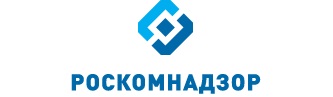 Отчето результатах деятельностиУправления Роскомнадзора по Южному федеральному округуза 1 полугодие 2023 годаг. КраснодарСодержаниеI. Сведения о выполнении полномочий, возложенных на территориальный орган Роскомнадзора…..31.1. Результаты проведения плановых проверок юридических лиц (их филиалов, представительств, обособленных подразделений), индивидуальных предпринимателей, плановых проверок деятельности органов местного самоуправления и должностных лиц местного самоуправления, мероприятий по систематическому наблюдению……………………………………………………………...61.2. Результаты проведения внеплановых проверок юридических лиц (их филиалов, представительств, обособленных подразделений), внеплановых проверок деятельности органов местного самоуправления и должностных лиц местного самоуправления, индивидуальных предпринимателей и мероприятий по систематическому наблюдению ………………………………..101.3. Выполнение полномочий в установленных сферах деятельности…………………………………….15II. Сведения о показателях эффективности деятельности……………………………………………..……82III. Выводы по результатам деятельности и предложения по их совершенствованию…………..……..83Руководитель УправленияРоскомнадзора по Южномуфедеральному округу 								           И.Н. СидорцовI. Сведения о выполнении полномочий, возложенных на территориальный орган Роскомнадзора.В Управлении, по состоянию на 03.07.2023 имеется информация:- о 9384 лицензиях на оказание услуг в области связи;- о 1306 лицензиях на вещание, из них:	- кабельное вещание 197;	- радиовещание 221;	- универсальная лицензия 874;	- телевизионное вещание 14.- о 99234 РЭС и 4 ВЧУ;- о 9 владельцах франкировальных машин (не операторы связи и не владельцы РЭС и ВЧУ), которым принадлежит 39 франкировальных машин;- о 28308 операторах, осуществляющих обработку персональных данных;- о 397 средствах массовой информации (в том числе 15 приостановленных), из которых:	- газет – 205;	- журналов –37;	- телепрограмм – 5;	- радиоканалов – 116;	- телеканалов – 32;	- сборников – 1;	- информационных агентств – 1.1.1. Результаты проведения плановых проверок юридических лиц (их филиалов, представительств, обособленных подразделений), индивидуальных предпринимателей, плановых проверок, мероприятий по мониторингу безопасности и систематическому наблюдениюВ 1 полугодии 2023 года было проведено 174 плановых мероприятия по мониторингу безопасности и СН, в том числе:Доля плановых проверок, мероприятий по мониторингу безопасности и СН, в которых выявлены нарушения действующего законодательства в 2022 и 2023 годахДоля плановых проверок, мероприятий по мониторингу безопасности и СН, в которых выявлены нарушения действующего законодательства в 2023 годуПо результатам плановых проверок и мероприятий по мониторингу безопасности и СН:- выявлено 102 нарушения норм действующего законодательства- предписания об устранении выявленных нарушений не выдавались- составлено 6 протоколов об АПН1.2. Результаты проведения внеплановых проверок юридических лиц (их филиалов, представительств, обособленных подразделений), внеплановых проверок деятельности индивидуальных предпринимателей, мероприятий по мониторингу безопасности и систематическому наблюдениюВ отчетном периоде Управлением проводились внеплановые проверки по основаниям, указанным в п. 1, 5 ч. 1 ст.57 Федерального закона от  31.07.2020 № 248-ФЗ «О государственном контроле (надзоре) и муниципальном контроле в Российской Федерации»:- в связи с наличием сведений о непосредственной угрозе безопасности государства;- истечение срока исполнения решения контрольного (надзорного) органа об устранении выявленных нарушений обязательных требований.Также в отчетном периоде проводились внеплановые мероприятия систематического наблюдения в отношении вещательных организаций и операторов персональных данных в рамках исполнения поручений ЦА Роскомнадзора.С начала года проведено 55 внеплановых проверок, мероприятий по мониторингу безопасности и СН, в том числе:Доля внеплановых проверок, мероприятий по мониторингу безопасности и СН, в которых выявлены нарушения действующего законодательства в 2022 и 2023 годахДоля внеплановых проверок, мероприятий по мониторингу безопасности и СН, в которых выявлены нарушения действующего законодательства в 2023 годуПо результатам внеплановых проверок, мероприятий по мониторингу безопасности и СН:- выявлено 98 нарушений норм действующего законодательства- выдано 3 предписания об устранении выявленных нарушений- составлено 28 протоколов об АПН1.3. Выполнение полномочий в установленных сферах деятельности	1.3.1. Основные функцииВ сфере средств массовых коммуникаций (СМИ, вещатели)Полномочия выполняют – 14 единиц (с учетом вакантных должностей)Государственный контроль и надзор за соблюдением законодательства Российской Федерации в сфере электронных СМИ (сетевые издания, иные интернет-издания)Государственный контроль и надзор за соблюдением законодательства Российской федерации в сфере печатных СМИГосударственный контроль и надзор за соблюдением законодательства Российской Федерации в сфере телерадиовещанияГосударственный контроль и надзор за представлением обязательного федерального экземпляра документов в установленной сфере деятельности Федеральной службы по надзору в сфере связи, информационных технологий и массовых коммуникацийГосударственный контроль и надзор за соблюдением лицензионных требований владельцами лицензий на телерадиовещаниеГосударственный контроль и надзор в сфере защиты детей от информации, причиняющей вред их здоровью и (или) развитию, - за соблюдением требований законодательства Российской Федерации в сфере защиты детей от информации, причиняющей вред их здоровью и (или) развитию, к производству и выпуску средств массовой информации, вещанию телеканалов, радиоканалов, телепрограмм и радиопрограмм, а также к распространению информации посредством информационно-телекоммуникационных сетей (в том числе сети интернет) и сетей подвижной радиотелефонной связиОрганизация проведения экспертизы информационной продукции в целях обеспечения информационной безопасности детейМероприятия не планировались и не проводились.По состоянию на 03.07.2023 авторизовано операторов связи, оказывающих телематические услуги связи:- многотерриториальных							- 26;- однотерриториальных в Краснодарском крае 			- 107;- однотерриториальных в Республике Адыгея 			- 5.Сведения о регистрации ОС в Едином реестреКраснодарский крайРеспублика АдыгеяУправлением, из филиала ФГУП «ГРЧЦ» в Южном и Северо-Кавказском федеральных округах, получено 2 Акта мониторинга выполнения операторами связи требований по ограничению доступа к ресурсам в сети «Интернет», доступ к которым 
на территории Российской Федерации запрещён, в соответствии с Федеральным законом 
от 27.07.2006 № 149-ФЗ «Об информации, информационных технологиях и о защите информации» (АС «РЕВИЗОР»).В отношении 1 оператора связи, на сети которого установлен аппаратно-программный агент АС «РЕВИЗОР», составлен 1 протокол об административных правонарушениях по ч.1 ст. 13.34 КоАП РФ.Результаты контроля за соблюдением операторами связи требований по ограничению доступа к информации, распространение которой на территории РФ запрещеноПри проведении мероприятий планового систематического наблюдения во 2 квартале 2023 года в отношении вещателей было выявлено 13 нарушений:- ООО «Пинг» выявлено 2 нарушения: нарушение периодичности и времени вещания; несоблюдение объемов вещания, вынесено 2 предостережения;- ООО «М1» выявлено 1 нарушение несоблюдение объемов вещания,  учредителю вынесено 1 предостережение;- ООО «ТРК «АВС» выявлено 2 нарушения: несоблюдение программной направленности телеканала или радиоканала или нарушение программной концепции вещания; несоблюдение объемов вещания, вынесено 2 предостережения;- ООО «Вита» выявлено 2 нарушения: нарушение периодичности и времени вещания; несоблюдение объемов вещания вынесено 2 предостережения;- ГУП КК «Телерадиокомпания «НТК» выявлено 3 нарушения: нарушение территории распространения телеканала и радиоканала; неосуществление вещания на выделенных конкретных радиочастотах – в случае наземного эфирного, спутникового вещания; нарушение требований о предоставлении обязательного экземпляра документов, вынесено 3 предостережения о недопустимости нарушения обязательных требований;- МУП «Медиа-группа «Анапа» выявлено 1 нарушение требований о предоставлении обязательного экземпляра документов, направлено письмо требование об устранении нарушения;- ЗАО «Фирма «АЛЬКОР» выявлено 2 нарушения: несоблюдение программной направленности телеканала или радиоканала или нарушение программной концепции вещания; несоблюдение объемов вещания, вынесено 2 предостережения.Во всех случаях в соответствии с постановлением Правительства Российской Федерации от 10.03.2022 №336 протоколы не составлялись.При проведении внеплановых систематических наблюдений во 2 квартале 2023 года в отношении вещателей было выявлено 4 нарушения:- УЧРЕЖДЕНИЕ «ЕВРОПА ПЛЮС ТИХОРЕЦК» выявлено 1 нарушение неосуществление вещания более 3 месяцев, направлено информационное письмо в ЦА Роскомнадзора;- ООО «ТРК «АВС» выявлено 3 нарушения: 1 нарушение несоблюдение программной направленности телеканала или радиоканала или нарушение программной концепции вещания; 1 нарушение несоблюдение объемов вещания; 1 нарушение невыполнение в установленный срок законного предписания органа (должностного лица), осуществляющего государственный надзор (контроль), об устранении выявленного нарушения. Направлено информационное письмо в ЦА Роскомнадзора.Во всех случаях в соответствии с постановлением Правительства Российской Федерации от 10.03.2022 №336 протоколы не составлялись.При проведении мероприятий систематического наблюдения в отношении СМИ (теле- и радиоканалов) во 2 квартале 2023 года выявлено 8 нарушений:- 1 нарушение по ст. 11 Закона РФ от 27.12.1991 № 2124-I «О средствах массовой информации» (перерегистрация и уведомление), направлено письмо об устранении выявленного нарушения;- 1 нарушение ч. 3 статьи 16 Федерального закона от 23.02.2013 № 15-ФЗ «Об охране здоровья граждан от воздействия окружающего табачного дыма и последствий потребления табака», вынесено 1 предостережение о недопустимости нарушения обязательных требований;- 6 нарушений ст. 12 Федерального закона от 29.12.1994 №77 – ФЗ «Об обязательном экземпляре документов» (нарушение порядка представления обязательных экземпляров СМИ), направлены письма об устранении выявленных нарушений, вынесено 2 предостережения о недопустимости нарушения обязательных требований.В ходе проведения плановых мероприятий по систематическому наблюдению в отношении печатных СМИ  выявлено 9 нарушений:- 1 по ст. 11 Закона РФ от 27.12.1991 № 2124-I «О средствах массовой информации» (перерегистрация и уведомление), направлено письмо об устранении выявленного нарушения;- 2 по ст. 27 Закона РФ от 27.12.1991 № 2124-I «О средствах массовой информации» (выходные данные), направлены письма об устранении выявленных нарушений, будет составлено 2 протокола по ст. 13.22 КоАП РФ;- 5 по ст. 7 Федерального закона от 29.12.1994 №77 – ФЗ «Об обязательном экземпляре документов» (доставка обязательного экземпляра печатных изданий), направлены письма об устранении выявленных нарушений, вынесено 2 предостережения о недопустимости нарушения обязательных требований;- 1 по п. 2 ст. 15 Закона РФ от 27.12.1991 № 2124-I «О средствах массовой информации» (невыход СМИ в свет более одного года); материалы переданы в ОГСКПО для подготовки административного искового заявления и направления в суд.В ходе проведения плановых мероприятий по систематическому наблюдению в отношении сетевых изданий, электронных периодических изданий выявлено 8 нарушений:- 1 по ст. 20 Закона РФ от 27.12.1991 № 2124-I «О средствах массовой информации» (нарушение порядка утверждения и изменения устава редакции или заменяющего его договора и отсутствия в уставе редакции или заменяющем его договоре определения основных прав и обязанностей журналистов), направлено письмо об устранении выявленного нарушения;- 6 по ст. 11 Закона РФ от 27.12.1991 № 2124-I «О средствах массовой информации» (перерегистрация и уведомление), направлены письма об устранении выявленных нарушений, составлено 2 протокола по ст. 13.21 КоАП РФ;- 1 по ст. 15 Закона РФ от 27.12.1991 № 2124-I «О средствах массовой информации» (невыход СМИ в свет более одного года); документы направлены в суд.При осуществлении мониторинга СМИ, совместно с сотрудниками филиала ФГУП «ГРЧЦ» по Южному и Северо-Кавказскому федеральным округам, в том числе стоящих на постоянном мониторинге, а также проверяемых в рамках проверок лицензиатов, систематического наблюдения, мероприятий по контролю и надзору за соблюдением законодательства Российской Федерации о средствах массовой информации, во 2 квартале 2023 года проанализированы материалы 7804 выпусков печатных, электронных и сетевых средств массовой информации по следующим направлениям:выявление материалов, с признаками экстремизма - 7804;выявление материалов, пропагандирующих культ насилия и жестокости - 7804;выявление материалов, пропагандирующих наркотики – 7804;выявление материалов, пропагандирующих порнографию – 7804;выявление материалов, содержащих нецензурную брань – 7804;выявление информации о несовершеннолетних, пострадавших в результате противоправных действий (бездействий) – 7804;выявление материалов с признаками иной запрещенной информации – 7804;выявление информации об общественных объединениях – 7804.Кроме того, в рамках мониторинга регионального информационного пространства, во взаимодействии со специалистами филиала ФГУП «ГРЧЦ» в Южном и Северо-Кавказском федеральных округах осуществляется ежедневный мониторинг 213 печатных 
и электронных средств массовой информации, а также интернет-ресурсов, незарегистрированных в качестве СМИ.Во 2 квартале 2023 года специалистами Управления Роскомнадзора по Южному федеральному округу было выявлено 25 подтвержденных фактов злоупотребления свободой массовой информации, связанных с описанием способов совершения самоубийства.По всем выявленным нарушениям проведена профилактическая работа, направленная на недопустимость злоупотребления свободой массовой информации редакциями СМИ, информация с описанием способов совершения самоубийства внесена в реестр.В 1 квартале исключено из реестра 15 средств массовой информации, из них:- 12 по решению учредителей;- 1 по решению суда;  - 2 ликвидация юридического лица.Во 2 квартале исключены из реестра 7 средств массовой информации, из них:- 4 по решению учредителей;- 3 по решению суда.Разрешительная и регистрационная деятельность:Ведение реестра средств массовой информации, продукция которых предназначена для распространения на территории субъекта Российской Федерации, муниципального образования, территориях двух и более субъектов Российской Федерации, входящих в Южный федеральный округ (с января 2018 года)Полномочие выполняют – 12 единиц* данные корректируются с учетом даты отказов** с учетом заявок с сохранением номера и даты свидетельства, перерегистрацииВедение реестра плательщиков страховых взносов в государственные внебюджетные фонды – российских организаций и индивидуальных предпринимателей по производству, выпуску в свет (в эфир) и (или) изданию средств массовой информации (за исключением средств массовой информации, специализирующихся на сообщениях и материалах рекламного и (или) эротического характера) и предоставление выписок из негоМероприятия не планировались и не проводились.Регистрация средств массовой информации, продукция которых предназначена для распространения преимущественно на территории субъекта (субъектов) Российской Федерации, территории муниципального образованияПолномочие выполняют – 12 единиц* с учетом заявок с сохранением номера и даты свидетельства, перерегистрацииРегистрация средств массовой информации, продукция которых предназначена для распространения на территориях двух и более субъектов Российской Федерации, входящих в Южный федеральный округ Полномочие выполняют – 12 единиц * с учетом заявок с сохранением номера и даты свидетельства, перерегистрацииГосударственная пошлина, взимаемая за государственную регистрацию СМИ за отчетный период (по состоянию на 03.07.2023 с учетом возврата), составила – 563 600 рублей, в том числе:за 1 квартал – 88 800 рублей;за 2 квартал – 474 800 рублей.В сфере связилицензии на оказание услуг в области связи						               - 9384:РЭС												- 99234ВЧУ												- 4франкировальные машины								- 39Полномочия выполняют – 34 единиц При выполнении полномочий в отношении операторов связиПо количеству плановых мероприятий в разрезе полномочий информация не может быть представлена, так как проверки – это совокупность мероприятий государственного контроля (надзора).Государственный контроль и надзор за выполнением операторами связи требований по внедрению системы оперативно-разыскных мероприятий:* после получения решений судов будут направлены документы в Центральный аппарат Роскомнадзора для принятия решения о приостановлении действия лицензийГосударственный контроль и надзор за использованием в сети связи общего пользования, технологических сетях и сетях связи специального назначения (в случае их присоединения к сети связи общего пользования) средств связи, прошедших обязательное подтверждение соответствия установленным требованиямМероприятия не планировались и не проводились.Государственный контроль и надзор за соблюдением операторами связи требований к метрологическому обеспечению оборудования, используемого для учета объема оказанных услуг (длительности соединения и объема трафика)Мероприятия не планировались и не проводились.Государственный контроль и надзор за выполнением операторами связи требований к защите сетей связи от несанкционированного доступа к ним и передаваемой по ним информацииМероприятия не планировались и не проводились.Государственный контроль и надзор за соблюдением операторами связи требований к оказанию услуг связиГосударственный контроль и надзор за соблюдением требований к построению сетей электросвязи и почтовой связи, требований к проектированию, строительству, реконструкции и эксплуатации сетей и сооружений связиГосударственный контроль и надзор за соблюдением установленных лицензионных условий и требований (далее - лицензионные условия) владельцами лицензий на деятельность по оказанию услуг в области связиМероприятия не планировались и не проводились.Государственный контроль и надзор за соблюдением операторами связи требований к пропуску трафика и его маршрутизацииМероприятия не планировались и не проводились.Государственный контроль и надзор за соблюдением требований к порядку распределения ресурса нумерации единой сети электросвязи Российской ФедерацииМероприятия не планировались и не проводились.Государственный контроль и надзор за соблюдением операторами связи требований к использованию выделенного им ресурса нумерации в соответствии с установленным порядком использования ресурса нумерации единой сети электросвязи Российской ФедерацииМероприятия не планировались и не проводились.Государственный контроль и надзор за соблюдением требований к присоединению сетей электросвязи к сети связи общего пользования, в том числе к условиям присоединенияМероприятия не планировались и не проводились.Рассмотрение обращений операторов связи по вопросам присоединения сетей электросвязи и взаимодействия операторов связи, принятие по ним решения и выдача предписания в соответствии с федеральным закономОбращений не поступало.Государственный контроль и надзор за соблюдением нормативов частоты сбора письменной корреспонденции из почтовых ящиков, ее обмена, перевозки и доставки, а также контрольных сроков пересылки почтовых отправлений и почтовых переводов денежных средствВо 2 квартале 2023 года рассмотрено 194 обращения граждан. По выявленным нарушениям Правил оказания услуг почтовой связи, утвержденных приказом Министерства связи и массовых коммуникаций Российской Федерации от 31.07.2014 
№ 234, Нормативов частоты сбора письменной корреспонденции из почтовых ящиков, нормативов ее обмена, перевозки и доставки, а также контрольные сроки пересылки письменной корреспонденции, утвержденных приказом Минцифры России от 29.04.2022 № 400, в отношении АО «Почта России» объявлено 83 Предостережения о недопустимости нарушения обязательных требований в сфере связи.При проведении мониторинга безопастности в отношении АО «Почта России» выявлены нарушения Нормативов частоты сбора письменной корреспонденции из почтовых ящиков, нормативов ее обмена, перевозки и доставки, а также контрольных сроков пересылки письменной корреспонденции, утвержденных приказом Минцифры России от 29.04.2022 № 400, п. 46 Правил оказания услуг почтовой связи, утвержденных приказом Министерства связи и массовых коммуникаций Российской Федерации от 31.07.2014 № 234.Краснодарский крайИз 903 учтенных писем внутрикраевого потока на этапе пересылки замедлено 41 писем, в контрольный срок поступило 862 письма. Удельный вес письменной корреспонденции внутрикраевого потока, пересылаемой в контрольные сроки, составил: 95,5%. Удельный вес письменной корреспонденции внутрикраевого потока, не прошедшей в контрольные сроки, составил 4,5%.Из 485 учтенных писем межобластного потока на этапе пересылки замедлено 90писем, в контрольный срок поступило 395 писем. Удельный вес письменной корреспонденции межобластного потока, пересылаемой в контрольные сроки, составил: 81,4%. Удельный вес письменной корреспонденции межобластного потока, не прошедшей в контрольные сроки, составляет 18,6%.Республика АдыгеяИз 90 учтенных писем внутриреспубликанского потока в контрольный срок поступило 86 писем. Удельный вес письменной корреспонденции, пересылаемой в контрольные сроки внутриреспубликанского потока, составил: 95,6%. Удельный вес письменной корреспонденции, не прошедшей в контрольные сроки, составляет: 4,4%.	Из 190 учтенных писем межобластного потока на этапе пересылки замедлено 5 письма, в контрольный срок поступило 185 писем. Удельный вес письменной корреспонденции, пересылаемой в контрольные сроки по межобластному потоку, составил: 97,4%. Удельный вес письменной корреспонденции межобластного потока, не прошедшей в контрольные сроки, составляет 2,6%.Сравнительный анализ соблюдения контрольных сроков пересылки письменной корреспонденции за 2022 и 2023 годы приведен в таблице:Государственный контроль и надзор за соблюдением организациями федеральной почтовой связи и операторами связи, имеющими право самостоятельно оказывать услуги подвижной радиотелефонной связи, а также операторами связи, занимающими существенное положение в сети связи общего пользования, которые имеют право оказывать услуги связи по передаче данных и оказывают услуги связи на основании договоров с абонентами - физическими лицами, Федерального закона от 07.08.2001 
№ 115-ФЗ «О противодействии легализации (отмыванию) доходов, полученных преступным путем, и финансированию терроризма» в части фиксирования, хранения и представления информации об операциях, подлежащих обязательному контролю, а также организации ими внутреннего контроляПолномочия выполняют – 23 единицыОтдельные мероприятия не планировались и не проводились.Государственный контроль и надзор за соблюдением пользователями радиочастотного спектра требований к порядку его использования, норм и требований к параметрам излучения (приема) радиоэлектронных средств и высокочастотных устройств гражданского назначенияОтдельные мероприятия не планировались и не проводились.Государственный контроль и надзор за соблюдением пользователями радиочастотного спектра требований к порядку его использования, норм и требований к параметрам излучения (приема) радиоэлектронных средств и высокочастотных устройств гражданского назначения, включая надзор с учетом сообщений (данных), полученных в процессе проведения радиочастотной службой радиоконтроляГосударственный контроль и надзор за соблюдением требований к порядку использования франкировальных машин и выявления франкировальных машин, не разрешенных к использованиюПолномочия выполняют – 11 единицОтдельные мероприятия не планировались и не проводилисьФиксированная телефонная связь, ПД и ТМСЗа 6 месяцев 2023 года по результатам мероприятий государственного контроля (надзора):- выдано 1 предписание об устранении выявленных нарушений, - вынесено 5 предупреждений о приостановлении действия лицензий, - составлено 28 протоколов об административных правонарушениях.С целью пресечения и недопущения нарушения обязательных требований в области связи, с представителями операторов связи, проводилась профилактическая работа: пояснение требований законодательства, разъяснение о необходимости исполнения данных требований, как в телефонном режиме, так и устной беседе, путем информационного обеспечения деятельности Управления (размещение новостей на официальном сайте Управления), направление информационных писем.Всем операторам связи, оказывающим услуги на территории Краснодарского края и Республики Адыгея, была доведена информация путем размещения новостей на официальном сайте Управления о необходимости осуществить обязательные отчисления в резерв универсального обслуживания за 4 квартал 2022 года и 1 квартал 2023 года.Также специалистами проводится работа по выявлению сетей электросвязи, предоставляющих услуги связи с использованием Wi-Fi точек доступа, на предмет проведения идентификации пользователей, в результате которой проверено 600 точек доступа Wi-Fi на предмет идентификации пользователей и используемого ими оконечного оборудования, а также доступности сайтов, внесенных в Единый реестр в раздел «авторские права постоянная блокировка».В результате выявлена 1 точка доступа Wi-Fi без идентификации пользователей и используемого ими оконечного оборудования.В Управление ФСБ России по Краснодарскому краю направлено 1 письмо с результатами мониторинга по точкам доступа Wi-Fi без идентификации,  протоколы об административных правонарушениях по ст. 6.17 КоАП РФ не составлялись (в 2022 году протоколы об административных правонарушениях по ст. 6.17 КоАП РФ также не составлялись).Подвижная связь (радио- и телефонная)За 6 месяцев 2022 года в отношении операторов подвижной связи проведена 1 внеплановая выездная проверка и 2 мероприятия по мониторингу безопасности.Без проведения мероприятий составлено 872 протокола об административных правонарушениях по информации Управления по Краснодарскому краю и Республике Адыгея филиала ФГУП «ГРЧЦ» в ЮФО и СКФО. По результатам рассмотрения протоколов об административных правонарушениях внесено 80 представлений об устранении причин и условий, способствовавших совершению административных правонарушений. По результатам рассмотрения обращений граждан объявлено 4 предостережения о недопустимости нарушения обязательных требований.Результаты проведенных мероприятий по мониторингу безопасности за 6 месяцев 2023 года в отношении оператора универсального обслуживания 
ПАО «Ростелеком»:Точки доступа к услугам подвижной радиотелефонной связи:Проверено 40 точек доступа к услугам подвижной радиотелефонной связи, выявлено 40 базовых станций, используемых с нарушениями обязательных требований при оказании универсальных услуг связи.Протоколы об АПН по ч. 3 ст. 14.1 не составлялись, оператору связи объявлено 2 предостережения о недопустимости нарушения обязательных требований законодательства в сфере связи.Услуги связи для целей эфирного и кабельного вещания 	За 6 месяцев 2023 года в отношении операторов, оказывающих услуги связи для целей эфирного и кабельного вещания, проверки не проводились.На основании информации Министерства цифрового развития, связи и массовых коммуникаций РФ, содержащих информацию о признаках нарушения операторами связи,оказывающих услуги связи для целей эфирного и кабельного вещания, ч. 5 ст. 60 Федерального закона от 07.07.2003 № 126-ФЗ «О связи», в соответствии с которой, операторы связи обязаны осуществлять обязательные отчисления (неналоговые платежи) в резерв универсального обслуживания, объявлено 53 предостережения о недопустимости нарушения обязательных требований в сфере связи.Результаты работы Управления во взаимодействии с предприятиями радиочастотной службы при осуществлении контрольно-надзорной деятельности приведены в таблице:За 6 месяцев 2023 года:- составлено 958 протоколов об административных правонарушениях по материалам радиоконтроля, полученным от  радиочастотной службы, что составило 100 % от общего количества протоколов об административных правонарушениях порядка, требований и условий, относящихся к использованию РЭС;- предписаний об устранении выявленных нарушений не выдавалось;- внесено 82 представления об устранении причин и условий, способствовавших совершению административных правонарушений.Неподтвердившихся сведений от радиочастотной службы за отчетный период не поступило.Направлены обращения в органы МВД России о выявлении неустановленных владельцев 124 РЭС, допустивших нарушения использования радиочастотного спектра.Взаимодействие с силовыми структурами, правоохранительными органами, органами прокуратуры и органами исполнительной властиЗа 6 месяцев 2023 года (информация за 4-й квартал 2022 года и 1-й квартал 2023 года) из Минцифры России получено 132 письма, содержащих информацию о признаках нарушения операторами связи п. 1 Порядка предоставления сведений о базе расчёта обязательных отчислений (неналоговых платежах) в резерв универсального обслуживания, утверждённого приказом Минкомсвязи РФ от 16.09.2008 № 41 и п. 1 Порядка предоставления сведений о базе расчёта обязательных отчислений (неналоговых платежах) в резерв универсального обслуживания, утверждённого приказом Министерства цифрового развития, связи и массовых коммуникаций Российской Федерации от 10.11.2021 № 1164. Протоколы об административном правонарушении по ч. 3 ст.14.1 КоАП РФ не составлялись,  операторам объявлено 126 предостережений о недопустимости нарушения обязательных требований законодательства в сфере связи. В отношении всех 132 операторов связи вынесено 132 определения об отказе в возбуждении дел об административном правонарушении: - 3 по причине прекращения действия лицензий;- 1 по причине прекращения деятельности ИП;- 126 в связи с невозможностью оценки достаточности данных, указывающих на наличие состава административного правонарушения. Получено 14 писем, содержащих информацию о признаках нарушения операторами связи ч. 5 ст. 60 Федерального закона от 07.07.2003 № 126-ФЗ «О связи», в соответствии с которой операторы связи обязаны осуществлять обязательные отчисления (неналоговые платежи) в резерв универсального обслуживания.По ст. 13.38 КоАП РФ составлено:- 4 протокола в отношении 4 операторов связи, не уплативших обязательные отчисления в резерв универсального обслуживания;- 4 протокола в отношении 4 операторов связи, несвоевременно уплативших обязательные отчисления в резерв универсального обслуживания.В отношении 5 операторов вынесено 5 определений об отказе в возбуждении дела об административном правонарушении в связи с осуществлением уплаты в установленный срок. Во исполнение Федерального закона от 02.11.2013 № 304-ФЗ «О внесении изменений в статью 44 Федерального закона «О связи» и Кодекс Российской Федерации об административных правонарушениях», а также указания ЦА (исх. от 22.04.2016 № 07ИО-35234) из отделов внутренних дел МВД России материалы с признаками нарушений, ответственность за которые предусмотрена ст.13.29 КоАП РФ не поступали.07.06.2023 в рамках профилактических мероприятий проведено совещание с представителями ГУ МВД России по Краснодарскому краю по вопросу соблюдения операторами связи требований по п.п. 8, 9, 10 ст. 46 Федерального закона от 07.07.2003 
№ 126-ФЗ «О связи» при оказании услуг связи и услуг по пропуску трафика в сети связи общего пользования и административной ответственности за нарушения вышеуказанных требований в соответствии со ст. 13.2.1 КоАП РФ.Результаты проведенного мониторинга безопасности за 6 месяцев 2023 года в отношении оператора универсального обслуживания ПАО «Ростелеком»:Таксофоны:В ходе мероприятий мониторинга безопасности в 1 и 2 кварталах 2023 года проверено 84 таксофона универсального обслуживания, выявлено 13 таксофонов, функционирующих с нарушениями обязательных требований. Протоколы об АПН по ч. 3 ст. 14.1 КоАП РФ не составлялись, оператору универсального обслуживания ПАО «Ростелеком» объявлено 2 предостережения о недопустимости нарушения обязательных требований законодательства в сфере связи.Точки доступа:В ходе мероприятий мониторинга безопасности в 1 и 2 кварталах 2023 года проверено 30 точек доступа, выявлено 3 точки доступа с нарушениями обязательных требований.Протоколы об АПН по ч. 3 ст. 14.1 КоАП РФ не составлялись, оператору универсального обслуживания ПАО «Ростелеком» объявлено 2 предостережения о недопустимости нарушения обязательных требований законодательства в сфере связи.Точки доступа к услугам подвижной радиотелефонной связи:Проверено 40 точек доступа к услугам подвижной радиотелефонной связи, выявлено 40 базовых станций, используемых с нарушениями обязательных требований при оказании универсальных услуг связи.Протоколы об АПН по ч. 3 ст. 14.1 не составлялись, оператору связи объявлено 2 предостережения о недопустимости нарушения обязательных требований законодательства в сфере связи.По результатам рассмотрения обращений граждан объявлено 2 предостережения о недопустимости нарушения обязательных требований.Результаты проведения обязательных профилактических визитов.В соответствии с План-графиком проведения профилактических визитов (обязательных визитов) в сфере связи на 2023 год, утвержденным руководителем Управления Роскомнадзора по Южному федеральному округу 20.12.2022:- в 1 полугодии 2023 года проведено 6 обязательных профилактических визитов.Разрешительная и регистрационная деятельность:Выдача разрешений на применение франкировальных машин:Полномочия выполняют – 5 единицВыдача разрешений на судовые радиостанции, используемые на морских судах, судах внутреннего плавания и судах смешанного (река-море) плаванияПолномочия выполняют – 5 единицРегистрация радиоэлектронных средств и высокочастотных устройств гражданского назначенияПолномочие выполняют – 12 единицСравнительные показатели количества отказов во внесении в реестр зарегистрированных РЭС и ВЧУ в соответствии с постановлением Правительства РФ от 20.10.2021 № 1800 и причинах отказов:Основаниями для отказа в регистрации радиоэлектронных средств и высокочастотных устройств являются:а) несоответствие представляемых документов требованиям, установленным Правилами регистрации РЭС и ВЧУ;б) непредставление документов, необходимых для регистрации радиоэлектронных средств и высокочастотных устройств в соответствии с Правилами регистрации РЭС и ВЧУ;в) наличие в документах, представленных заявителем, недостоверной или искажённой информации.Участие в работе приемочных комиссий по вводу в эксплуатацию сетей (фрагментов сетей) электросвязиПолномочие выполняют – 16 единицЗа 6 месяцев 2023 года введено в эксплуатацию 75 фрагментов сетей электросвязи. Специалисты Управления приняли участие в работе 15 приемочных комиссий по вводу фрагментов сетей электросвязи в эксплуатацию.Сравнительные данные по вводу в эксплуатацию сетей (фрагментов сетей) электросвязи в 2022 и 2023 годахС целью исполнения полномочий Роскомнадзора во исполнении Постановления Правительства РФ от 29.12.2022 № 2523 «О порядке ведения реестра линий связи, пересекающих государственную границу Российской Федерации, и средств связи, к которым подключаются указанные линии связи», Управлением проведено обследование линий связи, пересекающих государственную границу РФ, согласно поступившим уведомлениям:- ПАО «Ростелеком» (от 31.03.2023 №№ 48001 и 488095);- ООО «Иннотелеком» (от 12.04.2023 № 54675);- АО «Компания ТрансТелеКом» (от 10.05.2023 № 69603).В сфере защиты персональных данных:Государственный контроль и надзор за соответствием обработки персональных данных требованиям законодательства Российской Федерации в области персональных данныхПолномочие выполняют – 13 единицВ рамках взаимодействия с органами прокуратуры Краснодарского края и Республики Адыгея в 1 полугодии 2023 года было оказано содействие в проведении 17 мероприятий (проверок).На основании требования заместителя начальника Главного управления по Северо-Кавказскому и Южному федеральным округам – начальника управления по Южному федеральному округу Генеральной прокуратуры Российской Федерации (исх. от 29.05.2023 № Исорг-412/1-3249-23/23873), в период 07.06 – 15.06.2023 в отношении ООО «Паритет» была проведена внеплановая документарная проверка.По результатам вышеуказанного контрольно-надзорного мероприятия в деятельности ООО «Паритет» были выявлены нарушения ст. 7 и ч. 1 ст. 9 Федерального закона от 27.07.2006 N 152-ФЗ «О персональных данных», выдано предписание об устранении выявленных нарушений, со сроком устранения не позднее 17.07.2023.Результаты мероприятий по контролю без взаимодействияНа основании заданий, утвержденных руководителем Управления Роскомнадзора по Южному федеральному округу, в первом полугодии 2023 года проведено 34 мероприятия по контролю без взаимодействия с контролируемыми лицами.В рамках вышеуказанных мероприятий была проанализирована деятельность 75 организаций (финансово-кредитные организации; МФЦ; интернет – магазины; организации в сфере ЖКХ; муниципальные органы власти; организации по перевозке пассажиров легковым такси; туроператоры и турагентства; образовательные учреждения; предприятия общественного питания; медицинские организации; фитнес-центры; парикмахерские и салоны красоты; операторы связи).По результатам мероприятий в деятельности 41 организации выявлены признаки нарушений законодательства в сфере обработки персональных данных. Типовыми нарушениями являются несоблюдение ч. 1 и ч. 2 ст. 18.1 Федерального закона от 27.07.2006 № 152-ФЗ «О персональных данных».Согласно поступившей информации от организаций и повторного анализа интернет - ресурсов 16 организаций устранили признаки нарушений, 8 организаций не получили требования (возврат письма), в отношении 5 организаций приняты меры по привлечению к административной ответственности по ст. 19.7 КоАП за непредставление информации, срок предоставления информации у 12 организаций не истек.Результаты проведения обязательных профилактических визитов.В соответствии с приказом руководителя Управления от 31.01.2023 № 31 «Об утверждении плана-графика проведения обязательных профилактических визитов Управления Роскомнадзора по Южному федеральному округу на 2023 год»:- в 1 полугодии 2023 года запланировано проведение 160 обязательных профилактических визитов.Проведено 44 обязательных профилактических визита.В соответствии с ч. 6 ст. 52 Федерального закона от 31.07.2020 № 248-ФЗ «О государственном контроле (надзоре) и муниципальном контроле в Российской Федерации» 35 операторов отказались от проведения профилактических визитов.В отношении 81 оператора проведение профилактических визитов не представилось возможным (неявка оператора).По результатам всех профилактических визитов были составлены акты, операторам направлены рекомендации по организации деятельности по обработке персональных данных.Ведение реестра операторов, осуществляющих обработку персональных данныхСогласно ч. 2.1. ст. 25 Федерального закона «О персональных данных» Операторы, которые осуществляли обработку персональных данных до 01.07.2011 года, обязаны были представить в Уполномоченный орган сведения, указанные в пп. 5, 7.1, 10 и 11 ч. 3 ст. 22 Федерального закона «О персональных данных» (до 1 января 2013 года).По состоянию на 03.07.2023 вышеуказанное требование не выполнили 1% Операторов от общего количества, включенных в Реестр (для сравнения – на 01.07.2022– 1,9%).Нарушения сроков внесения сведений об Операторах в Реестр, а также изменений в сведения об Операторах в Реестре отсутствуют.Реализация мероприятий программы профилактики1. В целях разъяснения Операторам, осуществляющим обработку персональных данных, положений законодательства Российской Федерации в области персональных данных сотрудники Управления в 1 полугодии 2023 года приняли участие:- в семинаре для индивидуальных предпринимателей и руководителей санаторно-курортных, гостиничных и туристких организаций, организованный министерством курортов, туризма и олимпийского наследия Краснодарского края в г. Горячий Ключ 15.03.2023, в г. Анапа 04.04.2023, в г. Темрюк 06.04.2023, в г. Краснодар 09.06.2023;- в семинаре для сотрудников отделов кадров в г. Туапсе 24.05.2023, в г. Славянск-на-Кубани 30.05.2023;- в межрегиональной конференции «ZаКАДРом» по повышению эффективности кадровой работы в органах исполнительной власти и местного самоуправления в 
г. Новороссийске 15.06.2023.2. Осуществлено взаимодействие с организациями и телекомпаниями, имеющими возможность трансляции ролика социальной рекламы, посвященного защите персональных данных:- МАУ МТРК «КРОПОТКИН», дата выхода в эфир 02.02.2023-31.03.2023, ежедневно, по 4 раза в сутки, итого 58 дней, 232 выхода;- МУП МО Славянский район «Славянская-на-Кубани муниципальная телерадиокомпания», дата выхода в эфир 20.04.2023-29.06.2023, по 2 раза в стуки, 30 дней, итого 60 выходов;- в дистанционном формате 30.06.2023 прошел круглый стол сотрудников Управления Роскомнадзора по Южному федеральному округу с представителями государственных и муниципальных органов власти Донецкой Народной Республики по вопросам соблюдения законодательства в области персональных данных.3. В 1 полугодии 2023 года на интернет-сайтах и информационных стендах государственных и муниципальных органов, юридических лиц размещено 44 информационных сообщения, способствующих повышению уровня правовой информированности граждан и операторов, осуществляющих обработку персональных данных.4. В 1 полугодии 2023 года размещено информационное сообщение о необходимости подачи уведомления в 11 печатных и 1 электронном СМИ Краснодарского края и Республики Адыгея.5. Создана официальная страница Управления в социальной сети «Вконтакте», на которой публикуется информация о прошедших мероприятиях как Управления, так и службы вцелом.6. Проведена работа по направлению запросов операторам, которыми представлены не все изменения сведений, предусмотренные ч. 2.1. ст. 25 и  п. 10¹ ч. 3 ст. 22 Федерального закона «О персональных данных».  Всего с начала 2023 года направлено 388 писем.7. Управлением также применяется практика информирования операторов, осуществляющих обработку персональных данных, об обеспечении безопасности персональных данных в рамках реализации Федерального закона от 27.07.2006 № 152-ФЗ «О персональных данных», в процессе проведения плановых мероприятий по контролю, а также в ходе консультаций по телефону и с помощью сети Интернет.В соответствии со ст. 13 Федерального закона РФ от 09.02.2009 № 8-ФЗ «Об обеспечении доступа к информации о деятельности государственных органов и органов местного самоуправления» на сайте пополняется лента новостей о надзорной деятельности Управления в области персональных данных. В среднем ежемесячно публикуются по 9 новостей. Всего в 1 полугодии 2023 года размещено 63 новости.Подписание Кодекса добросовестных практик в сети «Интернет»За 1 полугодие 2023 года присоединились 4 подписанта, по состоянию на отчетную дату общее количество подписантов составляет 194.Деятельность Центра компетенций Федеральной службы по надзору в сфере связи, информационных технологий и массовых коммуникаций в Южном федеральном округеВ 1 квартале 2023 года состоялись заседания рабочей группы по направлению «Персональные данные» и членов Центра компетенции Федеральной службы по надзору в сфере связи, информационных технологий и массовых коммуникаций в Южном федеральном округе.На заседаниях были утверждены изменения в составе рабочей группы, рассмотрены мероприятия, предусмотренные Планом деятельности на 2023 год, определены промежуточные этапы представления проектов документов, разработанных по результатам реализации данных мероприятий.Во 2 квартале 2023 ЦК ЮФО был разработан и утвержден рабочей группой проект документа «Методика проведения оценки вреда, который может быть причинен субъектам персональных данных в случае нарушения Федерального закона «О персональных данных».Так же в рамках деятельности ЦК ЮФО с сотрудниками ТУ в ЮФО проведены следующие совещания в режиме ВКС:- 18.01.2023 протокол № 1-пр/23, тема: «Итоги деятельности ТУ РКН в ЮФО в 2022 году. Проведение мероприятий по достижению целевых показателей в 2023 году»;- 14.04.2023 протокол № 16-пр/23, тема: «Итоги деятельности ТУ РКН в ЮФО в 1 квартале 2023 года»;- 30.05.2023 протокол № 22-пр/23, тема: «Порядок проведения мероприятий без взаимодействия».В соответствии с утвержденным «Планом методической работы с сотрудниками Управления Роскомнадзора по ЮФО Луганской Народной Республики по направлению «Персональные данные» в дистанционном формате» проведены 14 обучающих занятий с сотрудниками территориального отдела в Луганской Народной Республике и Херсонской области в режиме видеоконференции.Деятельность Молодежной палаты в Южном федеральном округе18.01.2023 состоялось заседание Молодежной палаты, в рамках которого был утвержден план деятельности Молодежной палаты в ЮФО на 2023 год и «План деятельности Молодежной палаты в ЮФО в 1 квартале  2023 года».При участии членов Молодежной палаты Южного федерального округа проведены следующие мероприятия:- в образовательных учреждениях Краснодарского края и Республики Адыгея, при участии сотрудников Управления, было проведено 8 открытых уроков, посвященных защите персональных данных. Охват составил – 4675 участников.- для учащихся 8 классов МБОУ СОШ № 31 города Краснодара в Краснодарской краевой детской библиотекой им. Братьев Игнатовых проведен урок, посвященный бережному отношению к персональным данным. Охват составил – 50 учащихся.- в дошкольные учреждения направлены обучающие раскраски по тематике защиты персональных данных. Охват составил 90 человек.При участии членов Молодежной палаты Южного федерального округа во 2 квартале 2023 года проведены следующие мероприятия:- в образовательных учреждения Краснодарского края и Республики Адыгея, при участии сотрудников Управления, было проведено 5 открытых уроков, посвященных защите персональных данных. Охват составил – 3257 участников;- 01.06.2023 для детей сотрудников Управления проведено мероприятие приуроченное ко Дню защиты детей. Охват составил – 15 детей;- на территории Луганской Народной Республики в образовательных учреждениях (346 учреждений) были проведены интерактивные уроки для несовершеннолетних. Охват составил более 219 000 участников;- в дошкольные учреждения направлены обучающие раскраски по тематике защиты персональных данных. Охват составил 90 человек.В сфере защиты персональных данных за отчетный период было составлено 17 протоколов об административных правонарушениях.Непредставление сведений (ст. 19.7 КоАП РФ) – 14 протоколов.Нарушение законодательства Российской Федерации в области персональных данных по ч. 1 ст. 13.11 КоАП РФ - 3 протокола.Составленные протоколы об АПН направлены по подведомственности в суды.- судами решения вынесены по 18 делам (с учётом предыдущих периодов) ;- наложено административных наказаний в виде штрафа на сумму 90,3 тыс. руб. (взыскано 4,4 тыс.руб.)1.3.2. Обеспечивающие функцииАдминистративно-хозяйственное обеспечение - организация эксплуатации и обслуживания зданий РоскомнадзораПолномочие выполняют – 4 единицыВ 1 полугодии 2023 года заключены договоры:- на поставку электрической энергии:Филиал АО «НЭСК» Краснодарэнергосбыт в г. Краснодар от 26.12.2022 № 930, ПАО «ТНС энерго Кубань» в г. Майкоп от 21.12.2022 № 453014;- на водоснабжение:ООО «Краснодар Водоканал» в г. Краснодар от 30.12.2022 № 874;  МУП «Майкопводоканал» от 30.12.2022 № 16 в г. Майкоп;- на газоснабжение:ООО «Газпром межрегионгаз Майкоп» в г. Майкоп от 28.12.2022                                       № 01-5-21613/23;- на  поставку тепловой энергии:АО «Краснодартеплосеть» в г.Краснодар от 13.01.2023 № 13/23;- на вывоз мусора:АО «Мусороуборочная компания» в г. Краснодар от 29.12.2022 № 7034/Т-СП,ООО «ЭкоЦентр» в г. Майкоп от 30.12.2022 № 1001/49233.- по содержанию мест первичного сбора отходов:АО «Мусороуборочная компания» от 31.01.2023 № 7034/СМПС. Выполнение функций государственного заказчика - размещение в установленном порядке заказов на поставку товаров, выполнение работ, оказание услуг, проведение нир, окр и технологических работ для государственных нужд и обеспечения нужд РоскомнадзораПолномочие выполняют – 2 единицыВ 1 полугодии 2023 года проведено 28 закупочных процедур в форме ОАЭФ, на:- поставку услуг информационно-технологической поддержки баз данных справочно-правовых систем (Госзаказ);- поставку канцелярских товаров;- поставку бумаги;- поставку кресел;- поставку средств гигиены;- поставку маркеров;- поставку кондиционеров;- поставку офисной мебели;- поставку телевизоров;- поставку чайников;- поставку холодильников;- поставку системных блоков;- поставку мониторов;- поставку запасных частей;- поставку жёстких дисков;- поставку МФУ;- поставку принтеров;- поставку сканеров;- поставку копировальных аппаратов;- поставку ПО серверов;- поставку ПО для АРМ;- поставку ноутбуков;- поставку USB;- поставку ИБП серверов;- изготовление дополнительного верхнего ограждения.Экономия бюджетных средств по результатам проведенных открытых аукционов в электронной форме составила  2 205 939, 29 руб.Защита государственной тайны - обеспечение в пределах своей компетенции защиты сведений, составляющих государственную тайнуПолномочие выполняют – 2 единицыРабота по допуску и сохранению сведений, относящихся к государственной тайне проводится в Управлении в соответствии с требованиями Федерального закона «О государственной тайне» от 21.07.1993 № 5485-1-ФЗ, Инструкции по обеспечению режима секретности в Российской Федерации, утвержденной постановлением Правительства РФ от 05.01.2004 № 3-1, постановления Правительства Российской Федерации «Об утверждении инструкции о порядке допуска должностных лиц и граждан Российской Федерации к государственной тайне» от 06.02.2010 № 63.Иные функции - организация внедрения достижений науки, техники и положительного опыта в деятельности подразделений и территориальных органов РоскомнадзораВ 1 полугодии 2023 года проводилась работа по координации деятельности территориальных управлений Роскомнадзора в Южном федеральном округе. По итогам анализа деятельности было организовано и проведено 4 совместных совещания с руководителями ТУ РКН в ЮФО в режиме ВКС, из них: - 18.01.2023 на тему: «Итоги деятельности ТУ РКН в ЮФО в 2022 году. Проведение мероприятий по достижению целевых показателей в 2023 году»;- 08.02.2023 на тему: «Организация разрешительно-регистрационной деятельности в сфере связи» с ТУ по Республике Крым и г.Севастополь;- 23.03.2023 на тему: «Вопросы привлечения должностных лиц к административной ответственности в сфере связи»;- 14.04.2023 на тему: «Итоги деятельности ТУ РКН в ЮФО в 1 квартале 2023 года».В соответствии с Планами-графиками обучения ТО Управления Роскомнадзора по Южному федеральному округу проведено 38 обучающих мероприятий со специалистами по направлениям.Организованные и проведенные мероприятия позволили добиться повышения эффективности исполнения ТУ в ЮФО своих полномочий по осуществлению государственного контроля и надзора за соблюдением законодательства Российской Федерации, приведения к единообразию подходов к оформлению в ЕИС Роскомнадзора результатов мероприятий государственного контроля и надзора и применению мер административной ответственности.Иные функции - осуществление организации и ведения гражданской обороныПолномочие выполняют – 2 единицыРабота ведётся по отдельному плану, мероприятия, запланированные на 1 полугодие 2023 года выполнены, за исключением закупок из-за отсутствия финансирования.Иные функции - работа по охране трудаПолномочие выполняют – 11 единицМероприятия по охране труда в Управлении организованы и проводятся в соответствии с требованиями Конституции Российской Федерации, Трудового Кодекса Российской Федерации, нормативных правовых актов по охране труда.В Управлении штатное подразделение по охране труда отсутствует. Приказом от 26.01.2023 № 23 создана комиссия по контролю за состоянием охраны труда и проверки знаний по охране труда и электробезопасности (состав 3 чел.). Обязанности за непосредственное управление и руководство работой по охране труда возложены на заместителя руководителя руководителя Меньшикову В.В. Постоянный контроль за состоянием условий безопасности труда возложен на Шмулянскую М.К. Численность работников на 03.07.2023 составляет 116 человек.Со всеми сотрудниками территориальных отделов Управления: Луганской Народной Республики, Донецкой Народной Республики, Херсонской области и Запорожской области проведены вводные инструктажи по охране труда и технике безопасности и первичные инструктажи на рабочем месте.Во 2 квартале 2023 года:- заключен договор с АНО ДПО на обучение сотрудников Управления по оказанию первой помощи пострадавшим с началом обучения в июле 2023 года;- случаи производственного травматизма и профзаболевания не зафиксированы.В соответствии с приказом Министерства труда и социальной защиты РФ от 29.10.2021 №776н «Об утверждении Примерного положения о системе управления охраной труда» в Управлении ведется работа по следующим направлениям:- управление охраной труда;- проверка, контроль, оценка состояния и условий безопасности труда;- обучение работников безопасным методам труда, соблюдению правил охраны труда и электробезопасности и проверка знаний.Работники Управления обеспечены сертифицированными средствами индивидуальной защиты. Коллективных средств защиты Управление не имеет.Кадровое обеспечение деятельности - документационное сопровождение кадровой работыПолномочие выполняют – 2 единицыЧисленный состав Управления на 03.07.2023:Подготовка статистической отчетности по кадрам:1. Отчеты о кадровом составе, сведения о вакансиях на интерактивном Портале Службы труда и занятости населения Краснодарского края (ежемесячно до 20 числа) -                   6 отчетов.2. Сведения в Пенсионный Фонд РФ по форме СЗВ - стаж за 2022 год (ежегодно) –                 1 отчет.3. Отчет о фактически отработанном времени руководителей ЮФО (ежемесячно) -   6 отчетов.4. Отчет о движении личного состава Управления в бухгалтерию для внесения изменений в штатную расстановку (ежемесячно) - 6 отчетов.5. Статистическая отчетность по форме  № 1- Т (ГС) «Сведения о численности и фонде заработной платы, дополнительном профессиональном образовании государственных гражданских служащих» за 2022 год (ежегодно) – 1 отчет; по форме № П-4 (НЗ) - 2 отчета.6. Сводный отчет по кадровой работе территориальных Управлений Роскомнадзора, расположенных в Южном федеральном округе, ежеквартально – 2 отчета.7. Сведения в СФР по форме ЕФС-1 (ежемесячно и в случае необходимости) - 36 отчетов.Ведение кадрового делопроизводства:1. Осуществление приема на работу - 33 чел. (29 ГС + 4 ОП), увольнения - 12 чел.
(10 ГС+2 ОП), переведено на другую должность - 7 чел. (ГС). 2. Проведение конкурсов: не проводились.3. Работа с кадровым резервом. В кадровом резерве Управления состоит 20 человек. 4. Ведение воинского учета: - направлено 18 писем в военные комиссариаты (по месту регистрации граждан) сведения о принятых на работу и уволенных с работы военнообязанных, а также об изменении их военно-учетных данных.- произведена сверка с 10 военными комиссариатами Краснодарского края, Республики Адыгея, Луганской Народной Республики, Донецкой Народной Республики, Ростовской области. 5. Подготовка проектов приказов по личному составу, отпускам, командировании, по основной деятельности, выплатам, и других.6. Ведение трудовых книжек, личных карточек, журналов, личных дел,  подготовка служебных контрактов и трудовых договоров, подготовка справок с места работы, регистрация больничных листов, проверка табелей учета рабочего времени; учет соблюдения графика отпусков работников, корректировка графика отпусков.7. Проведение работы по занесению сведений по кадровому составу и штатному расписанию в ЕИС. 8. Наполнение разделов ФГИС «ЕИСУКС» электронных личных дел, прохождения государственной службы.9. Подготовлено и отправлено по СЭД 83 письма в ЦА и другие организации по кадровой работе.10. Подготовлены и направлены в ЦА наградные материалы о поощрении 6 сотрудников Управления ко Дню радио.11. Подготовлены и направлены в ЦА документы гражданского служащего Управления для присвоения звания «Мастер связи».Кадровое обеспечение деятельности - организация мероприятий по борьбе с коррупциейДанное полномочие выполняют – 2 единицы1. Изучены и доведены до сведения гражданских служащих методические рекомендации Минтруда России по вопросам представления сведений о доходах, расходах, об имуществе и обязательствах имущественного характера и заполнения соответствующей формы справки за отчетный 2022 год.2. Приняли участие в видеоконференции, организованной ЦА по обучению должностных лиц, ответственных за работу по противодействию коррупции.3. Представлены в министерство и в центральный аппарат сведения о доходах, расходах, об имуществе и обязательствах имущественного характера руководителя управления, заместителей руководителя, а также сведения об адресах сайтов и (или) страниц сайтов в информационно-телекоммуникационной сети «Интернет», на которых государственным гражданским служащим или муниципальным служащим, гражданином Российской Федерации, претендующим на замещение должности государственной гражданской службы Российской Федерации или муниципальной службы, размещались общедоступная информация, а также данные, позволяющие его идентифицировать.4. Представлен в ЦА сводный отчет по ЮФО о ходе реализации мер по противодействию коррупции за 2022 год (исх. от 13.02.2023 № 3024-03/23), за I квартал 2023 года (исх. от 27.04.2023 № 10045-03/23). 5. Представлена в ЦА сводная информация по ЮФО о показателях оценки эффективности деятельности подразделений кадровых служб по профилактике коррупционных и иных правонарушений в 2022 году (исх. от. 01.03.2023 № 4457-03/23).6. Проведено 8 инструктажей для гражданских служащих при увольнении с государственной гражданской службы об ограничениях после увольнения в течение 2-х лет, 6 вводных инструктажа для поступивших на государственную службу.7. Осуществлен прием и предварительная проверка правильности заполнения представленных гражданскими служащими Управления сведений о доходах, расходах, об имуществе и обязательствах имущественного характера за 2022 год в количестве 77 шт.8. Проведено 1 заседание Комиссии по соблюдению требований к служебному поведению государственных гражданских служащих Управления Федеральной службы по надзору в сфере связи, информационных технологий и массовых коммуникаций по Южному федеральному округу и урегулированию конфликта интересов в отношении 2 бывших гражданских служащих.9. Представлены в ЦА обобщенные сведения за ЮФО по профессиональному развитию в области противодействия коррупции в 2022 году.10. Представлена в ЦА обобщенная информация о мониторинге участия представителей предпринимательского сообщества в части противодействия коррупции в рамках коллегиальных органов, образованных при государственных органах, или в ином формате в территориальных управлениях, входящих в Южный федеральный округ (исх. 
от 13.02.2023 № 3022-03/23). 11. Представлена в ЦА обобщенная информация о мониторинге правоприменительной практики, связанной с обращением граждан и организаций по фактам коррупции.12. Представлен в ЦА сводный отчет о выполнении мероприятий Планов Управлений Роскомнадзора Южного федерального округа по противодействию коррупции на 2021-2024 годы за 1 квартал 2023 года (исх. от 27.04.2023 № 9974-03/23).13. Представлена в ЦА обобщенная за округ информация о мониторинге практики, связанной с применением территориальными управлениями Роскомнадзора, входящими в Южный федеральный округ, мер по защите лиц, уведомивших о фактах обращения к ним в целях склонения к совершению коррупционного правонарушения, либо о фактах совершения коррупционных правонарушений, за период с 2020 по 2022 гг. (исх. от 11.05.2023 № 11106-03/23).14. Представлена в ЦА обобщенная за округ информация о мониторинге правоприменительной практики, связанной с соблюдением системы запретов, ограничений и обязанностей, установленных в целях противодействия коррупции, лицами, временно исполняющими обязанности по должностям, замещение которых предполагает соблюдение этих стандартов, за период с 2020 по 2022 гг. (исх. от 11.05.2023 № 11105-03/23).15.  Представлена в ЦА обобщенная за округ информация о практике использования различных каналов получения информации, по которым граждане могут сообщать о возможных коррупционных нарушениях, а также о практике рассмотрения и проверки полученной информации и принимаемых мер реагирования, за период с 2020 по 2022 гг. (исх. от 23.06.2023 № 15234-03/23).Кадровое обеспечение деятельности - организация профессиональной подготовки государственных служащих, их переподготовка, повышение квалификации и стажировкаПолномочие выполняют – 2 единицы1. Приняли участие в обучающем мероприятии «Организация работы по представлению сведений о доходах, расходах, об имуществе и обязательствах имущественного характера государственных служащих территориальных органов Роскомнадзора за 2022 год» (ВКС) - 5 чел.2. Подготовлена обобщенная информация по ЮФО о потребности в обучении государственных гражданских служащих в рамках государственного заказа в 2023 году (исх. от 03.03.2023 № 4755-03/23).3. Подготовлена обобщенная заявка на обучение государственных гражданских служащих Управлений Роскомнадзора, входящих в Южный федеральный округ, на основании образовательного сертификата на дополнительное профессиональное образование в 2023 году (исх. от 15.03.2023 № 5635-03/23).4. Представлена информация по четырем государственным гражданским служащим Управления, подлежащих направлению в 2023 году на обучение по программам Минтруда России в централизованном порядке. (исх. от 12.05.2023 № 11154-03/23).5. Представлена обобщенная за округ информация об участии в онлайн-трансляции инструктажей для уполномоченных сотрудников, ответственных за ведение кадровых сведений в ЕИСУКС, по вопросам формирования отчетной формы ЕФС-1 (исх. 
от 23.05.2023 № 12121-03/23).6. Направлены предложения по повышению квалификации троих государственных гражданских служащих Управления в рамках обучения по программам профессионального развития Минтруда России на 2023 год в централизованном порядке по свободной квоте (исх. от 08.06.2023 № 13837-03/23).7. Подготовлены списки сотрудников Управлений Роскомнадзора, расположенных в Южном федральном округе, желающих повысить свой профессиональный уровень по направлению «Связь» (исх. от 19.06.2023 № 14720-03/23).8. Подготовлена обобщенная заявка на участие федеральных государственных гражданских служащих Управлений Роскомнадзора, расположенных в Южном федеральном округе, в мероприятиях по профессиональному развитию на 2024 год и плановый период 2025 и 2026 годов (исх. от 26.06.2023 № 15426-03/23).9. Принято участие в онлайн-трансляции инструктажа, посвященного формированию отчетной формы ЕФС-1 в ЕИСУКС (19.05.2023) - 2 чел. 10. Прошел профессиональную подготовку 1 человек по теме: «Контрактная система в сфере закупок товаров, работ, услуг для обеспечения государственных и муниципальных нужд», ООО «Институт дополнительного профессионального образования», 260 часов, 1 чел.Мобилизационная подготовка - обеспечение мобилизационной подготовки, а также контроль и координация деятельности подразделений и территориальных органов по их мобилизационной подготовкеПолномочие выполняют – 2 единицыМобилизационная подготовка проводится по отдельному плану, утверждённому руководителем Управления.В Управлении по состоянию на 03.07.2023 для предоставления отсрочки от призыва гражданам, пребывающим в запасе, забронировано 20 сотрудников из 40 граждан, пребывающих в запасе, подлежащих бронированию по Перечню должностей и профессий, по которым бронируются граждане, пребывающие в запасе Вооруженных Сил Российской Федерации, работающие в органах государственной власти, органах местного самоуправления и организациях, утвержденному постановлением Межведомственной комиссией по вопросам бронирования граждан, пребывающих в запасе, от 03.02.2015 
№ 665с.Организация делопроизводства - организация работы по комплектованию, хранению, учету и использованию архивных документовПолномочие выполняют – 1 единицаВ Архиве Управления на 03.07.2023 на хранении находятся дела:- постоянного хранения в количестве - 480 ед. хранения;- по личному составу в количестве - 466 ед. хранения.Организация прогнозирования и планирования деятельностиПо состоянию на 03.07.2023 План деятельности Управления на 2023 год выполнен на 45%. Организация работы по организационному развитиюВ связи с кадровыми перестановками, принятием обновленных документов, регламентирующих деятельность ТО Роскомнадзора, переработаны установочные приказы, регулирующие деятельность Управления.Организация работы по реализации мер, направленных на повышение эффективности деятельностиВ течение 6 месяцев 2023 года руководителю ежемесячно предоставлялись аналитические справки о результатах деятельности структурных подразделений Управления в соответствии с приказом от 04.03.2021 № 44 по следующим вопросам:- обобщенная аналитическая справка за ЮФО по сферам связи, СМК, ПД;- о результатах мониторинга телерадиовещательных организаций в конкурсных городах;- о размещении информации на сайте в разделе «Новости»;- об отработке материалов о признании информации в сети Интернет запрещенной; - о результатах мониторинга правоприменения;- о неисполненных предписаниях;- о результатах мониторинга сайтов ТО в ЮФО;- о результатах работы по рассмотрению жалоб (обращений) и исполнительской дисциплине;- об исполнении лимита бюджетных обязательств. Для повышения эффективности деятельности и оптимизации взаимодействия Управления с различными поднадзорными организациями были организованы и проведены следующие мероприятия:06.03.2023 - совещание с представителями Управления по Краснодарскому краю и Республике Адыгея филиала ФГУП «ГРЧЦ» в ЮСКФО по вопросу согласования Плана мониторинга безопасности за соблюдением обязательных требований в области оказания услуг почтовой связи на 2 квартал 2023 года;07.06.2023 - совещание с представителями операторов связи и ГУ МВД России по Краснодарскому краю по вопросу исполнения требований законодательства по 
обязанностям обязанностям операторов связи, касающихся передачи абонентского номера и (или) уникального кода идентификации, прекращения оказания услуг связи и (или) услуг по пропуску трафика и подключения к системе обеспечения соблюдения операторами связи требований при оказании услуг связи и услуг по пропуску трафика в сети связи общего пользования;22.06.2023 – совещание с представителями Управления по Краснодарскому краю и Республике Адыгея филиала ФГУП «ГРЧЦ» в ЮСКФО по вопросу согласования Плана мониторинга безопасности за соблюдением обязательных требований в области оказания услуг почтовой связи на 3 квартал 2023 года. Правовое обеспечение - организация законодательной поддержки и судебной работы в установленной сфере в целях обеспечения нужд РоскомнадзораПолномочие выполняют – 8 единиц (с учетом вакантных единиц)За 6 месяцев 2023 года в ходе правоприменительной деятельности сотрудниками Управления составлено 1053 протокола.Количество составленных протоколов об АПНиз которых:- 493 (47%) в отношении должностных лиц;- 479 (45%) в отношении юридических лиц;- 65 (6%) в отношении физических лиц;- 16 (2%) в отношении индивидуальных предпринимателей.по сферам контроля:Из протоколов об АПН, составленных за 1 полугодие 2023 год, 97 (9 %) - направлены по подведомственности в суды, 924 (88 %) - рассмотрено в рамках полномочий старшими государственными инспекторами Управления, 32 (3 %) протокола находятся на рассмотрении старшими государственными инспекторами Управления.Всего за 6 месяцев 2023 года вынесено решений/постановлений по делам об административных правонарушениях (с учетом протоколов об АПН за 2022 год) – 753, из них:- судами – 82 (10,8%); - старшими госинспекторами Управления о наложении штрафа - 669 (89%);- старшими госинспекторами Управления о прекращении производства по делу - 2 (0,2 %).Наложено административных наказаний (с учетом протоколов об АПН за 2022 год) в виде штрафа на сумму 5251,1 тыс.руб.Наложено штрафов, тыс.руб.- взыскано штрафов на сумму 3240,4 тыс.руб.Взыскано штрафов, тыс.руб.В судебные инстанции направлено 55 административных исковых заявлений в отношении редакций средств массовой информации, в соответствии со ст. 15 закона Российской Федерации от 27.12.1991 №2124-1 «О средствах массовой информации», о признании недействительными свидетельств о регистрации средств массовой информации.Получено 122 решения об удовлетворении требований Управления, из них 67 с отметкой о вступлении в законную силу (с учетом материалов, направленных в 2022 году).В сфере средств массовой информации (в том числе электронных) и телерадиовещания, из 6 протоколов об административных правонарушениях, составленных за 6 месяцев 2023 года:- 4 (67%)  составлено в отношении должностных лиц;- 2 (33%) составлено в отношении юридических лиц.Сравнительные данные о количестве составленных протоколовоб АПН в 2022 и 2023 годахСравнительные данные о количестве составленных протоколовоб АПН в 2023 годуОбщее число составленных протоколов об административных правонарушениях можно классифицировать по составам административных правонарушений, следующим образом: 1. Изготовление или распространение продукции незарегистрированного средства массовой информации, а равно продукции средства массовой информации, в запись о регистрации которого не внесены изменения, касающиеся смены учредителя, изменения состава соучредителей, наименования (названия), языка (языков), примерной тематики и (или) специализации средства массовой информации, территории распространения продукции средства массовой информации, доменного имени сайта в информационно-телекоммуникационной сети "Интернет" (для сетевого издания), а также формы и (или) вида периодического распространения массовой информации, либо распространение продукции зарубежного периодического печатного издания без разрешения на ее распространение на территории Российской Федерации, либо изготовление или распространение такой продукции после решения о прекращении или приостановлении выпуска средства массовой информации в установленном порядке (ч. 2 ст. 13.21 КоАП РФ) – 1 протокол.2. Нарушение установленного порядка распространения среди детей продукции средства массовой информации, содержащей информацию, причиняющую вред их здоровью и (или) развитию, за исключением случаев, предусмотренных частью 2.1 настоящей статьи и частью 3 статьи 13.15 настоящего Кодекса (ч. 1 ст. 13.21 КоАП РФ) - 5 протоколов.Направлено по подведомственности в суды – 6 протоколов, из них:- в виде штрафа - 2;- в виде предупреждения – 2.Наложено административных наказаний в виде штрафа на сумму 22,0 тыс.руб., взыскано 0.В сфере связи из 1030 протоколов об административных правонарушениях, составленных за 6 месяцев 2023 года:- 482 (47 %) в отношении юридических лиц;- 470 (46%) в отношении должностных лиц;- 62 (6 %) в отношении физических лиц;- 16 (1%) в отношении индивидуальных предпринимателей.Сравнительные данные о количестве составленных протоколовоб АПН в 2022 и 2023 годахСравнительные данные о количестве составленных протоколовоб АПН в 2023 годуОбщее число составленных протоколов об административных правонарушениях можно классифицировать по составам административных правонарушений, следующим образом:Нарушение правил эксплуатации РЭС/ВЧУ, правил радиообмена или использования радиочастот, либо несоблюдение государственных стандартов, норм или разрешенных в установленном порядке параметров радиоизлучения (ч. 2 ст. 13.4 КоАП РФ) – 309 протоколов.Нарушение условий использования радиочастотного спектра, установленных решением о выделении полосы радиочастот и (или) разрешением на использование радиочастот или радиочастотных каналов (в том числе нарушение срока регистрации радиоэлектронного средства и (или) высокочастотного устройства), нарушение правил радиообмена или использования радиочастот либо несоблюдение норм или параметров радиоизлучения (ч.3 ст.13.4 КоАП РФ) – 649 протоколов.Повторное неисполнение оператором связи, оказывающим услуги по предоставлению доступа к информационно-телекоммуникационной сети «Интернет», обязанности по ограничению или возобновлению доступа к информации, доступ к которой должен быть ограничен или возобновлен на основании сведений, полученных от федерального органа исполнительной власти, осуществляющего функции по контролю и надзору в сфере связи, информационных технологий и массовых коммуникаций  
(ч. 1 ст. 13.34 КоАП РФ) – 1 протокол.Несвоевременная или неполная уплата оператором сети связи общего пользования обязательных отчислений (неналоговых платежей) в резерв универсального обслуживания (ст. 13.38 КоАП РФ) – 8 протоколов.Осуществление предпринимательской деятельности с нарушением условий, предусмотренных специальным разрешением (лицензией) (ч.4 ст.14.1 КоАП РФ) – 46 протоколов.Невыполнение законных требований должностного лица, осуществляющего производство по делу об АПН (ст. 17.7 КоАП РФ) – 3 протокола.Невыполнение в срок законного предписания (постановления, представления, решения) органа (должностного лица), осуществляющего государственный надзор (контроль) (ч.1 ст. 19.5 КоАП РФ) – 14 протоколов.Для рассмотрения в суд направлено 74 (7 %) протокола.Старшим государственным инспектором рассмотрено 924 (90%) протокола, 
32 (3%) протокола находится на рассмотрении.Всего вынесено решений/постановлений (с учетом материалов 2022 года) – 731, из них:- 60 (8 %) –решений вынесено судом (с учетом материалов 2022 года);- 671 (92 %) - вынесено в рамках полномочий старшими государственными инспекторами.Наложено административных наказаний (с учетом материалов 2022 года):- в виде штрафа на сумму 5138,8 тыс.руб. (взыскано 3236,0 тыс.руб.);- в виде предупреждения – 134;- в связи с истечением сроков привлечения к административной 
ответственности – 3;- отсутствие состава, события – 2;- в виде объявления устного замечания – 2;- в виде штрафа – 590.За 6 месяцев 2023 года в сфере защиты персональных данных было составлено 17 протоколов об административных правонарушениях, из них:- 9 (53%) – в отношении юридических лиц;- 5 (29%) – в отношении должностных лиц;- 3 (18 %) в отношении физических лиц.Сравнительные данные о количестве составленных протоколов об АПН в 2022 и 2023 годахСравнительные данные о количестве составленных протоколов об АПН в 2023 годуОбщее число составленных протоколов об административных правонарушениях можно классифицировать по составам административных правонарушений, следующим образом: 1. Непредставление сведений (ст. 19.7 КоАП РФ) – 14 протоколов;2. Обработка персональных данных в случаях, не предусмотренных законодательством Российской Федерации в области персональных данных, либо обработка персональных данных, несовместимая с целями сбора персональных данных, за исключением случаев, предусмотренных частью 2 настоящей статьи, если эти действия не содержат уголовно наказуемого деяния (ч. 1 ст. 13.11 КоАП РФ) – 3 протокола.Составленные протоколы об АПН направлены по подведомственности в суды.Всего по протоколам за нарушения в области персональных данных вынесено 18 постановлений, из них:- в виде штрафа - 13;- в виде объявления устного замечания – 1;- в виде предупреждения – 4.Наложено административных наказаний в виде штрафа на сумму 90,3 тыс.руб., взыскано 4,4 тыс.руб.Функции в сфере информатизации - обеспечение информационной безопасности и защиты персональных данных в сфере деятельности РоскомнадзораДля обеспечения функций в сфере информатизации Управлением запланированы и проведены следующие мероприятия:Инструктаж и ознакомление вновь принятых сотрудников с Правилами электронного документооборота, ИБ.Полное резервное копирование информации, содержащейся на сетевых дисках Управления.Плановые замены паролей пользователей во внутренней сети Управления.Модернизация аппаратной части АРМ.Выявление и устранение уязвимостей информационных систем.Списание расходников и комплектующих АРМ.Обновление операционных систем.Проверка компьютеров на наличие вредоносных программ и вирусов.Устранение уязвимостей операционных систем.Актуализация локальных актов, регламентирующих безопасность ИС.Проверка актуальности разграничения прав доступа сотрудников е ИС.Тестирование средств защиты информации.Внутренняя проверка состояния защиты персональных данных в отделах ОФОБУ, ОКНСПС.Функции в сфере информатизации - обеспечение поддержки информационно-коммуникационной технологической инфраструктуры структурных подразделений РоскомнадзораДля выполнения функций по обеспечению поддержки информационно-коммуникационной технологической инфраструктуры структурных подразделений Роскомнадзора были запланированы и выполнены следующие мероприятия:- инструктаж и ознакомление вновь принятых сотрудников с Правилами электронного документооборота, ИБ;- установка (переустановка) офисного программного обеспечения и программного обеспечения, обеспечивающего информационную безопасность и антивирусную защиту;- размещение и актуализация информации на официальном сайте;- подготовка запросов на изготовление КЭП для работы в СЭД для сотрудников Управления в УЦ Федерального казначейства.Осуществление приема граждан и обеспечивание своевременного и полного рассмотрения устных и письменных обращений граждан, принятие по ним решений и направление заявителям ответов в установленный законодательством Российской Федерации срокВ сфере СМИ и вещания:В сфере связи:В сфере защиты персональных данных:Деятельность по рассмотрению обращений граждан (субъектов персональных данных) и юридических лиц, итоги судебно-претензионной работы.За 2 квартал 2023 года в адрес Управления поступило 705 обращений граждан-субъектов персональных данных (для сравнения - за тот же период 2022 года поступило 505 обращений граждан).За 6 месяцев 2023 года в адрес Управления поступило 1357 обращений граждан-субъектов персональных данных (для сравнения - за тот же период 2022 года поступило 969 обращений граждан).Согласно п. 5 ч. 3 ст. 23 Федерального закона «О персональных данных» Управление, как уполномоченный орган по защите прав субъектов персональных данных, вправе обращаться в суд с исковыми заявлениями в защиту прав субъектов персональных данных, в том числе, по спорам с владельцами иностранных интернет-ресурсов, незаконно обрабатывающих персональные данные российских граждан. В 1 полугодии 2023 года подготовлено и направлено в суд 2 исковых заявления в защиту прав субъектов персональных данных. На отчетную дату решения судов в адрес управления не поступали.В сравнении с 1 полугодием 2022 года общее количество обращений граждан уменьшилось на  1223 (27%).По категориям:- в сфере связи увеличилось на 77 (7,5%);- в сфере СМИ  уменьшилось на 7 (9,6%);- в сфере защиты персональных данных увеличилось на 388 (40%);- не относящиеся к деятельности Управления уменьшилось на 2 (5,6%);- вопросы организации деятельности сайтов уменьшилось на 1679 (222,1%).Увеличение количества обращений является следствием проводимой работы по разъяснению законодательства Российской Федерации в области связи, СМИ и защиты персональных данных, а также активной пропаганды среди населения возможности получения государственных услуг в электронном виде и возможности направлять обращения через сеть Интернет.Основные причины обращений граждан:- недостаточные знания гражданами действующего законодательства в области связи;- некомпетентность представителей операторов, взаимодействующих с пользователями услуг связи, по разъяснению их прав и обязанностей;- нарушение операторами связи требований нормативных правовых актов в области связи и условий договоров;- следствие проводимой работы по разъяснению законодательства Российской Федерации в сфере защиты персональных данных;- нарушение юридическими и должностными лицами законодательства Российской Федерации в области защиты персональных данных.Для решения проблем, порождающих обращения граждан, проводится разъяснительная работа как в письменных ответах на обращения, так и при непосредственном разбирательстве по существу запросов на местах при проведении внеплановых мероприятий по контролю в отношении операторов связи и операторов, осуществляющих обработку персональных данных, к которым предъявляются претензии заявителями.	II. Сведения о показателях эффективности деятельностиЗа 6 месяцев 2023 года в 106 мероприятиях госконтроля (46,3% от числа проведенных) выявлено нарушение норм действующего законодательства, в том числе по:- 71 плановому мероприятию (67% от проведенных плановых);- 35 внеплановым мероприятиям (33% от проведенных внеплановых).По результатам проведенных мероприятий по надзору (контролю) (проверок, мероприятий по мониторингу безопасности и СН) за 6 месяцев 2023 года:- выдано 3 предписания об устранении выявленных нарушений;- составлено 34 протокола об АПН.Таким образом, на 1 мероприятие государственного контроля (надзора) приходится:	III. Выводы по результатам деятельности и предложения по их совершенствованиюВсе предложения будут отражены в Справке по результатам анализа деятельности ТО в ЮФО за 1 полугодие 2023 года.Разделстр.№ п/пНаименование проверяемого лицапредметы надзораПричина отмены / непроведения проверки
(мероприятия СН)1 квартал 2023 года1 квартал 2023 года1 квартал 2023 года1 квартал 2023 года1.Замечательные звериСМИПрекращение деятельности по решению учредителя (приказ руководителя Управления от 29.12.2022 № 203-нд)2.ХозяинъСМИПрекращение деятельности по решению учредителя (приказ руководителя Управления от 29.12.2022 № 204-нд)3.Уличное Радио 01СМИПрекращение деятельности по решению учредителя (приказ руководителя Управления от 25.01.2023 № 12-нд)4.Государство и право в XXI векеСМИПрекращение деятельности по решению учредителя (приказ руководителя Управления от 27.01.2023 № 14-нд)5.Авторский проект. Первые лицаСМИНаступление обстоятельств непреодолимой силы (приказ руководителя Управления от 02.02.2023 № 19-нд)6.История ПобедыСМИПрекращение деятельности по решению учредителя (приказ руководителя Управления от 02.03.2023 № 32-нд)7.Единый язык единой страныСМИПрекращение деятельности по решению учредителя (приказ руководителя Управления от 02.03.2023 № 33-нд)8.Солнечный мир гармонииСМИПрекращение деятельности по решению учредителя (приказ руководителя Управления от 13.03.2023 № 41-нд)2 квартал 20232 квартал 20232 квартал 20232 квартал 20239.Виртуальный парадоксСМИПрекращение деятельности по решению учредителя (приказ руководителя Управления от 20.02.2023 № 25-нд)10.Forma CarСМИПрекращение деятельности по решению учредителя (приказ руководителя Управления от 02.03.2023 № 34-нд)11.ЗакубаньеСМИПрекращение деятельности по решению учредителя (приказ руководителя Управления от 10.04.2023 № 58-нд)12.Экономика и менеджмент инновационных технологийСМИПрекращение деятельности по решению учредителя (приказ руководителя Управления от 25.04.2023 № 60-нд)13.АгротекСМИПрекращение деятельности по решению учредителя (приказ руководителя Управления от 28.04.2023 № 64-нд)14.Душа FMСМИПрекращение деятельности по решению учредителя (приказ руководителя Управления от 28.04.2023 № 65-нд)15.Пресс-АфишаСМИПрекращение деятельности по решению учредителя (приказ руководителя Управления от 15.05.2023 № 78-нд)Предметы надзораПредметы надзораПредметы надзораПредметы надзораПредметы надзораПредметы надзораПредметы надзораПредметы надзораПредметы надзораПредметы надзораПредметы надзораПредметы надзораПредметы надзора01.07.202201.07.202201.07.202201.07.202203.07.202303.07.202303.07.2023Количество СМИ / на 1 сотрудникаКоличество СМИ / на 1 сотрудникаКоличество СМИ / на 1 сотрудникаКоличество СМИ / на 1 сотрудникаКоличество СМИ / на 1 сотрудникаКоличество СМИ / на 1 сотрудника353/39,2353/39,2353/39,2353/39,2397/28,3397/28,3397/28,3Количество лицензий на вещание / на 1 сотрудникаКоличество лицензий на вещание / на 1 сотрудникаКоличество лицензий на вещание / на 1 сотрудникаКоличество лицензий на вещание / на 1 сотрудникаКоличество лицензий на вещание / на 1 сотрудникаКоличество лицензий на вещание / на 1 сотрудника1303/144,81303/144,81303/144,81303/144,81306/93,21306/93,21306/93,2Плановые мероприятияПлановые мероприятияПлановые мероприятияПлановые мероприятияПлановые мероприятияПлановые мероприятияПлановые мероприятияПлановые мероприятияПлановые мероприятияПлановые мероприятияПлановые мероприятияПлановые мероприятияПлановые мероприятия1 квартал 20222 квартал 20223 квартал 20224 квартал 2022202220221 квартал 20232 квартал 20233 квартал 20233 квартал 20234 квартал 20232023Запланировано67771441448884172Проведено55611161168078158Нагрузка на 1 сотрудника6,16,812,912,98,05,613,6Внеплановые мероприятияВнеплановые мероприятияВнеплановые мероприятияВнеплановые мероприятияВнеплановые мероприятияВнеплановые мероприятияВнеплановые мероприятияВнеплановые мероприятияВнеплановые мероприятияВнеплановые мероприятияВнеплановые мероприятияВнеплановые мероприятияВнеплановые мероприятия1 квартал 20222 квартал 20223 квартал 20224 квартал 2022202220221 квартал 20232 квартал 20233 квартал 20233 квартал 20234 квартал 20232023Проведено11819194711Нагрузка на 1 сотрудника1,20,92,12,10,40,50,9Плановые мероприятияПлановые мероприятияПлановые мероприятияПлановые мероприятияПлановые мероприятияПлановые мероприятияПлановые мероприятияПлановые мероприятияПлановые мероприятияПлановые мероприятияПлановые мероприятияПлановые мероприятияПлановые мероприятияПлановые мероприятияПлановые мероприятия1 квартал 20222 квартал 20223 квартал 20224 квартал 202220221 квартал 20231 квартал 20232 квартал 20232 квартал 20233 квартал 20233 квартал 20234 квартал 20234 квартал 20232023Запланированоотдельный учет не ведетсяотдельный учет не ведетсяотдельный учет не ведетсяотдельный учет не ведетсяотдельный учет не ведетсяотдельный учет не ведетсяотдельный учет не ведетсяотдельный учет не ведетсяотдельный учет не ведетсяотдельный учет не ведетсяотдельный учет не ведетсяотдельный учет не ведетсяотдельный учет не ведетсяотдельный учет не ведетсяПроведеноотдельный учет не ведетсяотдельный учет не ведетсяотдельный учет не ведетсяотдельный учет не ведетсяотдельный учет не ведетсяотдельный учет не ведетсяотдельный учет не ведетсяотдельный учет не ведетсяотдельный учет не ведетсяотдельный учет не ведетсяотдельный учет не ведетсяотдельный учет не ведетсяотдельный учет не ведетсяотдельный учет не ведетсяВыявлено нарушений606998817Выдано предписаний00000000Составлено протоколов об АПН10122224Внеплановые мероприятияВнеплановые мероприятияВнеплановые мероприятияВнеплановые мероприятияВнеплановые мероприятияВнеплановые мероприятияВнеплановые мероприятияВнеплановые мероприятияВнеплановые мероприятияВнеплановые мероприятияВнеплановые мероприятияВнеплановые мероприятияВнеплановые мероприятияВнеплановые мероприятияВнеплановые мероприятия1 квартал 20222 квартал 20223 квартал 20224 квартал 2022202220221 квартал 20231 квартал 20232 квартал 20232 квартал 20233 квартал 20233 квартал 20234 квартал 20232023Проведено000000000Выявлено нарушений000000000Выдано предписаний000000000Составлено протоколов об АПН000000000Плановые мероприятияПлановые мероприятияПлановые мероприятияПлановые мероприятияПлановые мероприятияПлановые мероприятияПлановые мероприятияПлановые мероприятияПлановые мероприятияПлановые мероприятияПлановые мероприятия1 квартал 20222 квартал 20223 квартал 20224 квартал 202220221 квартал 20232 квартал 20233 квартал 20234 квартал 20232023Запланированоотдельный учет не ведетсяотдельный учет не ведетсяотдельный учет не ведетсяотдельный учет не ведетсяотдельный учет не ведетсяотдельный учет не ведетсяотдельный учет не ведетсяотдельный учет не ведетсяотдельный учет не ведетсяотдельный учет не ведетсяПроведеноотдельный учет не ведетсяотдельный учет не ведетсяотдельный учет не ведетсяотдельный учет не ведетсяотдельный учет не ведетсяотдельный учет не ведетсяотдельный учет не ведетсяотдельный учет не ведетсяотдельный учет не ведетсяотдельный учет не ведетсяВыявлено нарушений29275625429Выдано предписаний000000Составлено протоколов об АПН12012202Внеплановые мероприятияВнеплановые мероприятияВнеплановые мероприятияВнеплановые мероприятияВнеплановые мероприятияВнеплановые мероприятияВнеплановые мероприятияВнеплановые мероприятияВнеплановые мероприятияВнеплановые мероприятияВнеплановые мероприятия1 квартал 20222 квартал 20223 квартал 20224 квартал 202220221 квартал 20232 квартал 20233 квартал 20234 квартал 20232023Проведено000000Выявлено нарушений000000Выдано предписаний000000Составлено протоколов об АПН000000Плановые мероприятияПлановые мероприятияПлановые мероприятияПлановые мероприятияПлановые мероприятияПлановые мероприятияПлановые мероприятияПлановые мероприятияПлановые мероприятияПлановые мероприятияПлановые мероприятияПлановые мероприятияПлановые мероприятияПлановые мероприятияПлановые мероприятияПлановые мероприятия1 квартал 20221 квартал 20222 квартал 20223 квартал 20224 квартал 202220221 квартал 20232 квартал 20232 квартал 20233 квартал 20233 квартал 20234 квартал 20234 квартал 20232023ЗапланированоЗапланированоотдельный учет не ведетсяотдельный учет не ведетсяотдельный учет не ведетсяотдельный учет не ведетсяотдельный учет не ведетсяотдельный учет не ведетсяотдельный учет не ведетсяотдельный учет не ведетсяотдельный учет не ведетсяотдельный учет не ведетсяотдельный учет не ведетсяотдельный учет не ведетсяотдельный учет не ведетсяотдельный учет не ведетсяПроведеноПроведеноотдельный учет не ведетсяотдельный учет не ведетсяотдельный учет не ведетсяотдельный учет не ведетсяотдельный учет не ведетсяотдельный учет не ведетсяотдельный учет не ведетсяотдельный учет не ведетсяотдельный учет не ведетсяотдельный учет не ведетсяотдельный учет не ведетсяотдельный учет не ведетсяотдельный учет не ведетсяотдельный учет не ведетсяВыявлено нарушенийВыявлено нарушений77411103313Выдано предписанийВыдано предписаний00000000Составлено протоколов об АПНСоставлено протоколов об АПН66060000Внеплановые мероприятияВнеплановые мероприятияВнеплановые мероприятияВнеплановые мероприятияВнеплановые мероприятияВнеплановые мероприятияВнеплановые мероприятияВнеплановые мероприятияВнеплановые мероприятияВнеплановые мероприятияВнеплановые мероприятияВнеплановые мероприятияВнеплановые мероприятияВнеплановые мероприятияВнеплановые мероприятияВнеплановые мероприятия1 квартал 20221 квартал 20222 квартал 20222 квартал 20223 квартал 20224 квартал 202220221 квартал 20231 квартал 20232 квартал 20232 квартал 20233 квартал 20233 квартал 20234 квартал 20232023Проведено0000000000Выявлено нарушений0000000000Выдано предписаний0000000000Составлено протоколов об АПН0000000000Плановые мероприятияПлановые мероприятияПлановые мероприятияПлановые мероприятияПлановые мероприятияПлановые мероприятияПлановые мероприятияПлановые мероприятияПлановые мероприятияПлановые мероприятияПлановые мероприятия1 квартал 20222 квартал 20223 квартал 20224 квартал 202220221 квартал 20232 квартал 20233 квартал 20234 квартал 20232023Запланированоотдельный учет не ведетсяотдельный учет не ведетсяотдельный учет не ведетсяотдельный учет не ведетсяотдельный учет не ведетсяотдельный учет не ведетсяотдельный учет не ведетсяотдельный учет не ведетсяотдельный учет не ведетсяотдельный учет не ведетсяПроведеноотдельный учет не ведетсяотдельный учет не ведетсяотдельный учет не ведетсяотдельный учет не ведетсяотдельный учет не ведетсяотдельный учет не ведетсяотдельный учет не ведетсяотдельный учет не ведетсяотдельный учет не ведетсяотдельный учет не ведетсяВыявлено нарушений971691221Выдано предписаний000000Составлено протоколов об АПН808000Внеплановые мероприятияВнеплановые мероприятияВнеплановые мероприятияВнеплановые мероприятияВнеплановые мероприятияВнеплановые мероприятияВнеплановые мероприятияВнеплановые мероприятияВнеплановые мероприятияВнеплановые мероприятияВнеплановые мероприятия1 квартал 20222 квартал 20223 квартал 20224 квартал 202220221 квартал 20232 квартал 20233 квартал 20234 квартал 20232023Проведено000000Выявлено нарушений000000Выдано предписаний000000Составлено протоколов об АПН000000Плановые мероприятияПлановые мероприятияПлановые мероприятияПлановые мероприятияПлановые мероприятияПлановые мероприятияПлановые мероприятияПлановые мероприятияПлановые мероприятияПлановые мероприятияПлановые мероприятияПлановые мероприятияПлановые мероприятияПлановые мероприятия1 квартал 20222 квартал 20223 квартал 20224 квартал 202220221 квартал 20232 квартал 20232 квартал 20233 квартал 20233 квартал 20234 квартал 20234 квартал 20232023Запланированоотдельный учет не ведется отдельный учет не ведется отдельный учет не ведется отдельный учет не ведется отдельный учет не ведется отдельный учет не ведется отдельный учет не ведется отдельный учет не ведется отдельный учет не ведется отдельный учет не ведется отдельный учет не ведется отдельный учет не ведется отдельный учет не ведется Проведеноотдельный учет не ведетсяотдельный учет не ведетсяотдельный учет не ведетсяотдельный учет не ведетсяотдельный учет не ведетсяотдельный учет не ведетсяотдельный учет не ведетсяотдельный учет не ведетсяотдельный учет не ведетсяотдельный учет не ведетсяотдельный учет не ведетсяотдельный учет не ведетсяотдельный учет не ведетсяВыявлено нарушений1010205191924Выдано предписаний0000999Составлено протоколов об АПН8190000Внеплановые мероприятияВнеплановые мероприятияВнеплановые мероприятияВнеплановые мероприятияВнеплановые мероприятияВнеплановые мероприятияВнеплановые мероприятияВнеплановые мероприятияВнеплановые мероприятияВнеплановые мероприятияВнеплановые мероприятияВнеплановые мероприятияВнеплановые мероприятияВнеплановые мероприятия1 квартал 20222 квартал 20223 квартал 20224 квартал 202220221 квартал 20231 квартал 20232 квартал 20232 квартал 20233 квартал 20233 квартал 20234 квартал 20232023Проведено12820447711Выявлено нарушений9101900333Выдано предписаний00000000Составлено протоколов об АПН1001000000Плановые мероприятияПлановые мероприятияПлановые мероприятияПлановые мероприятияПлановые мероприятияПлановые мероприятияПлановые мероприятияПлановые мероприятияПлановые мероприятияПлановые мероприятияПлановые мероприятия1 квартал 20222 квартал 20223 квартал 20224 квартал 202220221 квартал 20232 квартал 20233 квартал 20234 квартал 20232023Запланированоотдельный учет не ведетсяотдельный учет не ведетсяотдельный учет не ведетсяотдельный учет не ведетсяотдельный учет не ведетсяотдельный учет не ведетсяотдельный учет не ведетсяотдельный учет не ведетсяотдельный учет не ведетсяотдельный учет не ведетсяПроведеноотдельный учет не ведетсяотдельный учет не ведетсяотдельный учет не ведетсяотдельный учет не ведетсяотдельный учет не ведетсяотдельный учет не ведетсяотдельный учет не ведетсяотдельный учет не ведетсяотдельный учет не ведетсяотдельный учет не ведетсяВыявлено нарушений011101Выдано предписаний000000Составлено протоколов об АПН000101Внеплановые мероприятияВнеплановые мероприятияВнеплановые мероприятияВнеплановые мероприятияВнеплановые мероприятияВнеплановые мероприятияВнеплановые мероприятияВнеплановые мероприятияВнеплановые мероприятияВнеплановые мероприятияВнеплановые мероприятия1 квартал 20222 квартал 20223 квартал 20224 квартал 202220221 квартал 20232 квартал 20233 квартал 20234 квартал 20232023Проведено000000Выявлено нарушений011000Выдано предписаний000000Составлено протоколов об АПН0000001 квартал 20222 квартал 20223 квартал 20224 квартал 202220221 квартал 20232 квартал 20233 квартал 20234 квартал 20232023Количество поступивших заявок6111712138150Количество вновь зарегистрированных СМИ (выданных свидетельств)34738285Количество СМИ с внесением изменений в запись о регистрации СМИ **2358614Количество отказов*22443034Нарушения сроков рассмотрения000000Заявки с предыдущего отчетного периода---41-Заявки на следующий отчетный период*24-121-1 квартал 20222 квартал 20223 квартал 20224 квартал 202220221 квартал 20232 квартал 20233 квартал 20234 квартал 20232023Количество поступивших заявок611178134142Количество вновь зарегистрированных СМИ  (выданных свидетельств)34727880Количество СМИ с внесением изменений в запись о регистрации СМИ *2358513Количество отказов12323032Нарушения сроков рассмотрения000000Заявки с предыдущего отчетного периода*22-40-Заявки на следующий отчетный период*24-021-1 квартал 20222 квартал 20223 квартал 20224 квартал 202220221 квартал 20232 квартал 20233 квартал 20234 квартал 20232023Количество поступивших заявок000448Количество вновь зарегистрированных СМИ000134Количество СМИ с внесением изменений в запись о регистрации СМИ 000011Количество отказов*101202Нарушения сроков рассмотрения000000Заявки с предыдущего отчетного периода*10-00-Заявки на следующий отчетный период*00-10-Описание услуги связикол-во лицензийоказывают услугиТелематические услуг связи2806112Услуги внутризоновой телефонной связи978Услуги междугородной и международной телефонной связи708Услуги местной телефонной связи с использованием средств коллективного доступа612Услуги местной телефонной связи с использованием таксофонов111Услуги местной телефонной связи, за исключением услуг местной телефонной связи с использованием таксофонов и средств коллективного доступа59860Услуги подвижной радиосвязи в выделенной сети связи145Услуги подвижной радиосвязи в сети связи общего пользования81Услуги подвижной радиотелефонной связи11229Услуги подвижной спутниковой радиосвязи30Услуги почтовой связи50516Услуги связи для целей кабельного вещания36032Услуги связи для целей проводного радиовещания1072Услуги связи для целей эфирного вещания257220Услуги связи по передаче данных для целей передачи голосовой информации76045Услуги связи по передаче данных, за исключением услуг связи по передаче данных для целей передачи голосовой информации2280135Услуги связи по предоставлению каналов связи130785Услуги телеграфной связи111Услуги телефонной связи в выделенной сети173Предметы надзораПредметы надзораПредметы надзора01.07.202203.07.2023Количество лицензий / на 1 сотрудника8875 / 316,99384 / 276,0Количество РЭС и ВЧУ / на 1 сотрудника98721 / 3525,899238 / 2918,7Количество ФМ / на 1 сотрудника41 / 1,539 / 1,1Плановые мероприятия в сфере связиПлановые мероприятия в сфере связиПлановые мероприятия в сфере связиПлановые мероприятия в сфере связиПлановые мероприятия в сфере связиПлановые мероприятия в сфере связиПлановые мероприятия в сфере связиПлановые мероприятия в сфере связиПлановые мероприятия в сфере связиПлановые мероприятия в сфере связиПлановые мероприятия в сфере связи1 квартал 20222 квартал 20223 квартал 20224 квартал 202220221 квартал 20232 квартал 20233 квартал 20234 квартал 20232023Проведено107178816Нагрузка на 1 сотрудника0,40,30,60,30,20,3Внеплановые мероприятия в сфере связиВнеплановые мероприятия в сфере связиВнеплановые мероприятия в сфере связиВнеплановые мероприятия в сфере связиВнеплановые мероприятия в сфере связиВнеплановые мероприятия в сфере связиВнеплановые мероприятия в сфере связиВнеплановые мероприятия в сфере связиВнеплановые мероприятия в сфере связиВнеплановые мероприятия в сфере связиВнеплановые мероприятия в сфере связи1 квартал 20222 квартал 20223 квартал 20224 квартал 202220221 квартал 20232 квартал 20233 квартал 20234 квартал 20232023Проведено11920189Нагрузка на 1 сотрудника0,10,70,70,10,20,3Плановые мероприятия Плановые мероприятия Плановые мероприятия Плановые мероприятия Плановые мероприятия Плановые мероприятия Плановые мероприятия Плановые мероприятия Плановые мероприятия Плановые мероприятия Плановые мероприятия 1 квартал 20222 квартал 20223 квартал 20224 квартал 202220221 квартал 20232 квартал 20233 квартал 20234 квартал 20232023Запланированоотдельный учет не ведетсяотдельный учет не ведетсяотдельный учет не ведетсяотдельный учет не ведетсяотдельный учет не ведетсяотдельный учет не ведетсяотдельный учет не ведетсяотдельный учет не ведетсяотдельный учет не ведетсяотдельный учет не ведетсяПроведеноотдельный учет не ведетсяотдельный учет не ведетсяотдельный учет не ведетсяотдельный учет не ведетсяотдельный учет не ведетсяотдельный учет не ведетсяотдельный учет не ведетсяотдельный учет не ведетсяотдельный учет не ведетсяотдельный учет не ведетсяВыявлено нарушений16016000Выдано предписаний101000Вынесено предупреждений000000Составлено протоколов об АПН606000Внеплановые мероприятияВнеплановые мероприятияВнеплановые мероприятияВнеплановые мероприятияВнеплановые мероприятияВнеплановые мероприятияВнеплановые мероприятияВнеплановые мероприятияВнеплановые мероприятияВнеплановые мероприятияВнеплановые мероприятия1 квартал 20222 квартал 20223 квартал 20224 квартал 202220221 квартал 20232 квартал 20233 квартал 20234 квартал 20232023Проведено0001*89Выявлено нарушений00023133Выдано предписаний000022Вынесено предупреждений00001919Составлено протоколов об АПН00042832Плановые мероприятияПлановые мероприятияПлановые мероприятияПлановые мероприятияПлановые мероприятияПлановые мероприятияПлановые мероприятияПлановые мероприятияПлановые мероприятияПлановые мероприятияПлановые мероприятия1 квартал 20222 квартал 20223 квартал 20224 квартал 202220221 квартал 20232 квартал 20233 квартал 20234 квартал 20232023ЗапланированоОтдельный учет не ведетсяОтдельный учет не ведетсяОтдельный учет не ведетсяОтдельный учет не ведетсяОтдельный учет не ведетсяОтдельный учет не ведетсяОтдельный учет не ведетсяОтдельный учет не ведетсяОтдельный учет не ведетсяОтдельный учет не ведетсяПроведеноОтдельный учет не ведетсяОтдельный учет не ведетсяОтдельный учет не ведетсяОтдельный учет не ведетсяОтдельный учет не ведетсяОтдельный учет не ведетсяОтдельный учет не ведетсяОтдельный учет не ведетсяОтдельный учет не ведетсяОтдельный учет не ведетсяВыявлено нарушений000000Выдано предписаний000000Вынесено предупреждений000000Составлено протоколов об АПН000000Внеплановые мероприятияВнеплановые мероприятияВнеплановые мероприятияВнеплановые мероприятияВнеплановые мероприятияВнеплановые мероприятияВнеплановые мероприятияВнеплановые мероприятияВнеплановые мероприятияВнеплановые мероприятияВнеплановые мероприятия1 квартал 20222 квартал 20223 квартал 20224 квартал 202220221 квартал 20232 квартал 20233 квартал 20234 квартал 20232023Проведено01919000Выявлено нарушений011000Выдано предписаний000000Вынесено предупреждений000000Составлено протоколов об АПН022000Плановые мероприятияПлановые мероприятияПлановые мероприятияПлановые мероприятияПлановые мероприятияПлановые мероприятияПлановые мероприятияПлановые мероприятияПлановые мероприятияПлановые мероприятияПлановые мероприятия1 квартал 20222 квартал 20223 квартал 20224 квартал 202220221 квартал 20232 квартал 20233 квартал 20234 квартал 20232023Запланированоотдельный учет не ведетсяотдельный учет не ведетсяотдельный учет не ведетсяотдельный учет не ведетсяотдельный учет не ведетсяотдельный учет не ведетсяотдельный учет не ведетсяотдельный учет не ведетсяотдельный учет не ведетсяотдельный учет не ведетсяПроведеноотдельный учет не ведетсяотдельный учет не ведетсяотдельный учет не ведетсяотдельный учет не ведетсяотдельный учет не ведетсяотдельный учет не ведетсяотдельный учет не ведетсяотдельный учет не ведетсяотдельный учет не ведетсяотдельный учет не ведетсяВыявлено нарушений000000Выдано предписаний000000Вынесено предупреждений000000Составлено протоколов об АПН000000Внеплановые мероприятияВнеплановые мероприятияВнеплановые мероприятияВнеплановые мероприятияВнеплановые мероприятияВнеплановые мероприятияВнеплановые мероприятияВнеплановые мероприятияВнеплановые мероприятияВнеплановые мероприятияВнеплановые мероприятия1 квартал 20222 квартал 20223 квартал 20224 квартал 202220221 квартал 20232 квартал 20233 квартал 20234 квартал 20232023Проведено101000Выявлено нарушений101000Выдано предписаний000000Вынесено предупреждений000000Составлено протоколов об АПН101000Плановые мероприятияПлановые мероприятияПлановые мероприятияПлановые мероприятияПлановые мероприятияПлановые мероприятияПлановые мероприятияПлановые мероприятияПлановые мероприятияПлановые мероприятияПлановые мероприятия1 квартал 20222 квартал 20223 квартал 20224 квартал 202220221 квартал 20232 квартал 20233 квартал 20234 квартал 20232023Запланировано112112Проведено112112Выявлено нарушений628224Выдано предписаний000000Вынесено предупреждений000000Составлено протоколов об АПН11011000Внеплановые мероприятияВнеплановые мероприятияВнеплановые мероприятияВнеплановые мероприятияВнеплановые мероприятияВнеплановые мероприятияВнеплановые мероприятияВнеплановые мероприятияВнеплановые мероприятияВнеплановые мероприятияВнеплановые мероприятия1 квартал 20222 квартал 20223 квартал 20224 квартал 202220221 квартал 20232 квартал 20233 квартал 20234 квартал 20232023Проведено000000Выявлено нарушений000000Выдано предписаний000000Вынесено предупреждений000000Составлено протоколов об АПН000000Потоки6 месяцев 2022 года6 месяцев 2022 года6 месяцев 2022 года6 месяцев 2023 года6 месяцев 2023 года6 месяцев 2023 годаПотокиВсегов контроль-ный срок%Всегов контроль-ный срок%Внутрикраевой (Краснодарский край)5123483894,32309222896,5Внутриреспубликанский (Республика Адыгея)27426897,817417097,7Межобластной (Краснодарский край)2078162178,096075178,2Межобластной (Республика Адыгея)81079197,727626997,4Предметы надзораПредметы надзораПредметы надзора01.07.202203.07.2023Количество лицензий на оказание услуг связи3432Количество проверенных лицензий10Нагрузка на 1 сотрудника1,51,4Плановые мероприятияПлановые мероприятияПлановые мероприятияПлановые мероприятияПлановые мероприятияПлановые мероприятияПлановые мероприятияПлановые мероприятияПлановые мероприятияПлановые мероприятияПлановые мероприятия1 квартал 20222 квартал 20223 квартал 20224 квартал 202220221 квартал 20232 квартал 20233 квартал 20234 квартал 20232023Запланированоотдельный учет не ведетсяотдельный учет не ведетсяотдельный учет не ведетсяотдельный учет не ведетсяотдельный учет не ведетсяотдельный учет не ведетсяотдельный учет не ведетсяотдельный учет не ведетсяотдельный учет не ведетсяотдельный учет не ведетсяПроведеноотдельный учет не ведетсяотдельный учет не ведетсяотдельный учет не ведетсяотдельный учет не ведетсяотдельный учет не ведетсяотдельный учет не ведетсяотдельный учет не ведетсяотдельный учет не ведетсяотдельный учет не ведетсяотдельный учет не ведетсяВыявлено нарушений303000Выдано предписаний000000Вынесено предупреждений000000Составлено протоколов об АПН606000Внесено Представлений000000Внеплановые мероприятияВнеплановые мероприятияВнеплановые мероприятияВнеплановые мероприятияВнеплановые мероприятияВнеплановые мероприятияВнеплановые мероприятияВнеплановые мероприятияВнеплановые мероприятияВнеплановые мероприятияВнеплановые мероприятия1 квартал 20222 квартал 20223 квартал 20224 квартал 202220221 квартал 20232 квартал 20233 квартал 20234 квартал 20232023Проведено000000Выявлено нарушений000000Выдано предписаний000000Вынесено предупреждений000000Составлено протоколов об АПН000000Внесено Представлений000000ПоказательНа конец отчетного периода прошлого года (%)На конец отчетного периода текущего года (%)доля протоколов об административных правонарушениях порядка, требований и условий, относящихся к использованию РЭС или ВЧУ, составленных по материалам радиоконтроля, полученным в ТО из радиочастотной службы (в процентах от общего числа составленных протоколов об административных правонарушениях порядка, требований и условий, относящихся к использованию РЭС или ВЧУ). В данном показателе не должны учитываться результаты мероприятий по контролю, осуществляемых экспертами и экспертными организациями, при проведении проверок и мероприятий систематического наблюдения100100доля выданных ТО предписаний об устранении выявленных радиочастотной службой при проведении радиоконтроля нарушений порядка, требований и условий, относящихся к использованию РЭС или ВЧУ(в процентах от общего числа нарушений, выявленных радиочастотной службой при проведении радиоконтроля, сообщения о которых были направлены в ТО в отчетном периоде)00доля сообщений (данных) о признаках нарушений порядка, требований и условий, относящихся к использованию РЭС или ВЧУ, полученных в процессе проведения радиочастотной службой радиоконтроля и поступивших в ТО, которые при проверке ТО не подтвердились (в процентах от общего числа сообщений (данных) о признаках нарушений, полученных из радиочастотной службы в отчетном периоде)00Предметы надзораПредметы надзораПредметы надзораПредметы надзораПредметы надзораПредметы надзораПредметы надзораПредметы надзораПредметы надзораПредметы надзораПредметы надзораПредметы надзораПредметы надзора01.07.202201.07.202201.07.202201.07.202203.07.202303.07.202303.07.2023Количество ФМКоличество ФМКоличество ФМКоличество ФМКоличество ФМКоличество ФМ41414141393939Нагрузка на 1 сотрудникаНагрузка на 1 сотрудникаНагрузка на 1 сотрудникаНагрузка на 1 сотрудникаНагрузка на 1 сотрудникаНагрузка на 1 сотрудника6,86,86,86,87,87,87,8Количество выданных разрешенийКоличество выданных разрешенийКоличество выданных разрешенийКоличество выданных разрешенийКоличество выданных разрешенийКоличество выданных разрешений0000000Нагрузка на 1 сотрудникаНагрузка на 1 сотрудникаНагрузка на 1 сотрудникаНагрузка на 1 сотрудникаНагрузка на 1 сотрудникаНагрузка на 1 сотрудника00000001 квартал 20222 квартал 20223 квартал 20224 квартал 2022202220221 квартал 20232 квартал 20233 квартал 20233 квартал 20234 квартал 202320232023Количество поступивших заявок:14014142022на выдачу разрешений14014140000на переоформление разрешений00000000на аннулирование разрешений00002022Количество выданных разрешений14014140000Количество переоформленных разрешений00000000Количество аннулированных разрешений00002022Количество отказов00000000Нарушения сроков 000000001 квартал 20222 квартал 20223 квартал 20224 квартал 202220221 квартал 20232 квартал 20233 квартал 20234 квартал 20232023Количество поступивших заявок57891464777124Количество выданных разрешений57891464777124Количество отказов213426Нарушения сроков рассмотрения заявок000000Оплачено госпошлины, тыс.руб.199,5311,5511,0164,5269,5434,0Предметы надзораПредметы надзораПредметы надзораПредметы надзораПредметы надзораПредметы надзораПредметы надзораПредметы надзораПредметы надзораПредметы надзораПредметы надзораПредметы надзораПредметы надзора01.07.202201.07.202201.07.202201.07.202203.07.202303.07.202303.07.202303.07.2023Количество зарегистрированных (перерегистрированных) РЭСКоличество зарегистрированных (перерегистрированных) РЭСКоличество зарегистрированных (перерегистрированных) РЭСКоличество зарегистрированных (перерегистрированных) РЭСКоличество зарегистрированных (перерегистрированных) РЭС1708717087170871708715127151271512715127Нагрузка на 1 сотрудникаНагрузка на 1 сотрудникаНагрузка на 1 сотрудникаНагрузка на 1 сотрудникаНагрузка на 1 сотрудника2441,02441,02441,02441,01260,61260,61260,61260,61 квартал 20222 квартал 20223 квартал 20224 квартал 20224 квартал 202220221 квартал 20232 квартал 20232 квартал 20233 квартал 20234 квартал 20232023Количество поступивших заявок на регистрацию88173716187237167161439Внесено в Реестр3894553594293942392139217863Количество отказов1952419232342Количество перерегистрированных РЭС6567109176584394287028707264Прекращено действие свидетельств66622445910760723947394710019Нарушения сроков рассмотрения заявок0000000Пункты ППРФ № 1800п.14 а)п.14 б)п.14 в)п.14 г)п.14 д)Итого6 месяцев 2022 года022200246 месяцев 2023 года153600421 квартал 20222 квартал 20223 квартал 20224 квартал 202220221 квартал 20232 квартал 20233 квартал 20234 квартал 20232023Количество приемочных комиссий411157815Количество сетей (фрагментов сетей) электросвязи, введенных в эксплуатацию142640334275Предметы надзораПредметы надзораПредметы надзора01.07.202203.07.2023Количество операторов, осуществляющих обработку персональных данных / на 1 сотрудника15463/1546,328308/2177,5Проведено мероприятий / на 1 сотрудника4/0,41/0,1Плановые мероприятияПлановые мероприятияПлановые мероприятияПлановые мероприятияПлановые мероприятияПлановые мероприятияПлановые мероприятияПлановые мероприятияПлановые мероприятияПлановые мероприятияПлановые мероприятия1 квартал 20222 квартал 20223 квартал 20224 квартал 202220221 квартал 20232 квартал 20233 квартал 20234 квартал 20232023Запланировано5813000Проведено404000Выявлено нарушений707000Выдано предписаний303000Составлено протоколов об АПН202000Внеплановые мероприятияВнеплановые мероприятияВнеплановые мероприятияВнеплановые мероприятияВнеплановые мероприятияВнеплановые мероприятияВнеплановые мероприятияВнеплановые мероприятияВнеплановые мероприятияВнеплановые мероприятияВнеплановые мероприятия1 квартал 20222 квартал 20223 квартал 20224 квартал 202220221 квартал 20232 квартал 20233 квартал 20234 квартал 20232023Проведено000011Выявлено нарушений000022Выдано предписаний000011Составлено протоколов об АПН0000001 квартал 20222 квартал 20223 квартал 20224 квартал 202220221 квартал 20232 квартал 20233 квартал 20234 квартал 20232023Количество поступивших уведомлений178173351129712892586Количество поступивших уведомлений по направленным письмам5055105191231Количество писем о внесении изменений в сведения323116439205180385Кол-во писем, направленных, в организации680702138212376388Количество писем, поступивших по направленным операторам (ч.2.1 ст.25 )2186328101212Кол-во составленных протоколов об АПН по ст.19.7 КоАП РФ56056066Кол-во заявлений об исключении из Реестра11576891726Кол-во исключенных сведений из Реестра11576891625Кол-во заявлений о предоставлении выписок из Реестра617314Кол-во предоставленных выписок из Реестра617314Кол-во внесенных изменений в сведения об операторах323116439205180385Нарушения сроков обработки уведомлений0000001 квартал 20222 квартал 20223 квартал 20224 квартал 202220221 квартал 20232 квартал 20233 квартал 20234 квартал 20232023Запланировано мероприятийпостоянно (по мере необходимости)постоянно (по мере необходимости)постоянно (по мере необходимости)постоянно (по мере необходимости)постоянно (по мере необходимости)постоянно (по мере необходимости)постоянно (по мере необходимости)постоянно (по мере необходимости)постоянно (по мере необходимости)постоянно (по мере необходимости)Проведено мероприятийработа ведется постоянноработа ведется постоянноработа ведется постоянноработа ведется постоянноработа ведется постоянноработа ведется постоянноработа ведется постоянноработа ведется постоянноработа ведется постоянноработа ведется постоянно1 квартал 20222 квартал 20223 квартал 20224 квартал 202220221 квартал 20232 квартал 20233 квартал 20234 квартал 20232023Запланировано мероприятийпостоянно (по мере необходимости)постоянно (по мере необходимости)постоянно (по мере необходимости)постоянно (по мере необходимости)постоянно (по мере необходимости)постоянно (по мере необходимости)постоянно (по мере необходимости)постоянно (по мере необходимости)постоянно (по мере необходимости)постоянно (по мере необходимости)Проведено мероприятийработа ведется постоянноработа ведется постоянноработа ведется постоянноработа ведется постоянноработа ведется постоянноработа ведется постоянноработа ведется постоянноработа ведется постоянноработа ведется постоянноработа ведется постоянно1 квартал 20222 квартал 20223 квартал 20224 квартал 202220221 квартал 20232 квартал 20233 квартал 20234 квартал 20232023Запланировано мероприятийпостояннопостояннопостояннопостояннопостояннопостояннопостояннопостояннопостояннопостоянноПроведено мероприятийработа ведется постоянноработа ведется постоянноработа ведется постоянноработа ведется постоянноработа ведется постоянноработа ведется постоянноработа ведется постоянноработа ведется постоянноработа ведется постоянноработа ведется постоянно1 квартал 20222 квартал 20223 квартал 20224 квартал 202220221 квартал 20232 квартал 20233 квартал 20234 квартал 20232023Запланировано мероприятийпостоянно (по отдельному плану)постоянно (по отдельному плану)постоянно (по отдельному плану)постоянно (по отдельному плану)постоянно (по отдельному плану)постоянно (по отдельному плану)постоянно (по отдельному плану)постоянно (по отдельному плану)постоянно (по отдельному плану)постоянно (по отдельному плану)Проведено мероприятийработа ведется постоянноработа ведется постоянноработа ведется постоянноработа ведется постоянноработа ведется постоянноработа ведется постоянноработа ведется постоянноработа ведется постоянноработа ведется постоянноработа ведется постоянно1 квартал 20222 квартал 20223 квартал 20224 квартал 202220221 квартал 20232 квартал 20233 квартал 20234 квартал 20232023Запланировано мероприятий111122121325Проведено мероприятий111425131326Нагрузка на 1 сотрудника1,01,02,01,11,02,1Нарушено сроков000000001 квартал 20222 квартал 20223 квартал 20224 квартал 202220221 квартал 20232 квартал 20233 квартал 20234 квартал 20232023Запланировано мероприятийне планируетсяне планируетсяне планируетсяне планируетсяне планируетсяне планируетсяне планируетсяне планируетсяне планируетсяне планируетсяПроведено мероприятий313295608340302642Нагрузка на 1 сотрудника156,5147,5304,0170,0151,0321,0Нарушено сроков00000ГосслужащиеОбслуживающий персоналВсегоштат14245187факт102161181 квартал 20222 квартал 20223 квартал 20224 квартал 202220221 квартал 20232 квартал 20233 квартал 20234 квартал 20232023Запланировано мероприятий43216410822130Проведено мероприятий43216410822130Нагрузка на 1 сотрудника21,510,532,054,011,065,0Нарушено сроков0000001 квартал 20222 квартал 20223 квартал 20224 квартал 202220221 квартал 20232 квартал 20233 квартал 20234 квартал 20232023Запланировано мероприятий57127815Проведено мероприятий57127815Нагрузка на 1 сотрудника2,53,56,03,54,07,5Нарушено сроков0000001 квартал 20222 квартал 20223 квартал 20224 квартал 202220221 квартал 20232 квартал 20233 квартал 20234 квартал 20232023Запланировано мероприятийпо отдельному планупо отдельному планупо отдельному планупо отдельному планупо отдельному планупо отдельному планупо отдельному планупо отдельному планупо отдельному планупо отдельному плануПроведено мероприятийработа ведется постоянноработа ведется постоянноработа ведется постоянноработа ведется постоянноработа ведется постоянноработа ведется постоянноработа ведется постоянноработа ведется постоянноработа ведется постоянноработа ведется постоянно1 квартал 20222 квартал 20223 квартал 20224 квартал 202220221 квартал 20232 квартал 20233 квартал 20234 квартал 20232023Запланировано мероприятийпостоянно (по мере необходимости)постоянно (по мере необходимости)постоянно (по мере необходимости)постоянно (по мере необходимости)постоянно (по мере необходимости)постоянно (по мере необходимости)постоянно (по мере необходимости)постоянно (по мере необходимости)постоянно (по мере необходимости)постоянно (по мере необходимости)Проведено мероприятий, из них:1227671294341500841принято в архив1009301039340185525проведено заседаний ЭК213123составлено Актов о выделении к уничтожению документов112022Отобрано и уничтожено дел2153525003113111 квартал 20222 квартал 20223 квартал 20224 квартал 202220221 квартал 20232 квартал 20233 квартал 20234 квартал 20232023Запланировано мероприятийпостоянно (по мере необходимости)постоянно (по мере необходимости)постоянно (по мере необходимости)постоянно (по мере необходимости)постоянно (по мере необходимости)постоянно (по мере необходимости)постоянно (по мере необходимости)постоянно (по мере необходимости)постоянно (по мере необходимости)постоянно (по мере необходимости)Проведено мероприятийпостоянно (по мере необходимости)постоянно (по мере необходимости)постоянно (по мере необходимости)постоянно (по мере необходимости)постоянно (по мере необходимости)постоянно (по мере необходимости)постоянно (по мере необходимости)постоянно (по мере необходимости)постоянно (по мере необходимости)постоянно (по мере необходимости)1 квартал 20222 квартал 20223 квартал 20224 квартал 202220221 квартал 20232 квартал 20233 квартал 20234 квартал 20232023Запланировано мероприятийНе планируетсяНе планируетсяНе планируетсяНе планируетсяНе планируетсяНе планируетсяНе планируетсяНе планируетсяНе планируетсяНе планируетсяПроведено мероприятий, в том числе:780260317802223029015131подготовка и согласование гражданско-правовых договоров242650226183подготовка заявлений о привлечении к административной ответственности в арбитражный суд149014944246подготовка определений о привлечении к административной ответственности в суд общей юрисдикции1884192282351подготовка постановлений о привлечении к административной ответственности5240524216453669подготовка апелляционных, кассационных и надзорных жалоб18725303подготовка отзывов и возражений7366671403246241487подготовка исковых заявлений о признании недействительными свидетельств о регистрации СМИ162642451055подготовка исковых заявлений об аннулировании лицензий000000участие в судебных разбирательствах в судах 1 инстанции172037213455участие в судебных разбирательствах в судах апелляционной, кассационной и надзорной инстанций15924415учет поступивших решений и постановлений судов371343714483482правовой анализ и регистрация протоколов АПН1031410353966571053Количество полученных материалов о признании информации в сети Интернет запрещенной по заявлениям органов прокуратуры205523674422277425702Количество полученных от органов МВД, ФСБ и прокуратуры материалов о «вэб-зеркалах»7933112273158Внесено записей в ЕАИС8959791874298343641Внесено url (страниц) в ЕАИС1684154632305955461141Нагрузка на 1 сотрудника975,3753,91729,2321,8319,6641,4№п/пстатья КоАП РФ1 квартал 20232 квартал 20233 квартал 20234 квартал 2023  1.ч. 1 ст. 13.21322.ч. 2 ст. 13.2110ВсегоВсего42№п/пстатья КоАП РФ1 квартал 20232 квартал 20233 квартал 20234 квартал 2023ч.2 ст. 13.4143166ч.3 ст. 13.4221428ч. 1 ст. 13.3410ст. 13.3880ч. 4 ст. 14.1442ст. 17.703ч.1 ст. 19.5410ВсегоВсего3816491 квартал 20222 квартал 20223 квартал 20224 квартал 202220221 квартал 20232 квартал 20233 квартал 20234 квартал 20232023Запланировано мероприятий7613151328Проведено мероприятий7613151328Нарушено сроков0000001 квартал 20222 квартал 20223 квартал 20224 квартал 202220221 квартал 20232 квартал 20233 квартал 20234 квартал 20232023Запланировано мероприятийпо мере поступленияпо мере поступленияпо мере поступленияпо мере поступленияпо мере поступленияпо мере поступленияпо мере поступленияпо мере поступленияпо мере поступленияпо мере поступленияПроведено мероприятий, из них:476443209084300536376642осуществлён приём граждан000314поступило обращений238221604542150118183319рассмотрено17001945364595611842140на рассмотрении68221589754563451179Нарушено сроков рассмотрения по жалобам000000№ п/пПоказательНа конец отчетного периода прошлого года(6 месяцев 2022)На конец отчетного периода текущего года(6 месяцев 2023)1.Доля обращений граждан, ответы на которые даны с нарушениями требований законодательства РФ (в процентах общего числа обращений в сфере деятельности)0%0%2.Доля обращений граждан, ответы на которые даны с нарушениями требований законодательства РФ, по которым к сотрудникам, осуществлявшим подготовку ответов на обращения, применены меры дисциплинарного, административного наказания (в процентах общего числа обращений в сфере деятельности)0%0%3.Количество обращений граждан в сфере деятельности в отчетном периоде74664.Количество обращений граждан в сфере деятельности, приходившихся на одного сотрудника территориального органа по штату, понимая под таким сотрудником лицо, которое по должностному регламенту осуществляет контрольно-надзорную и регистрационно-разрешительную деятельность в сфере деятельности (сведения о нагрузке)10,68,35.Типичные вопросы, поднимаемые гражданами в обращениях:- по разрешительной деятельности и лицензированию- по содержанию материалов, публикуемых в СМИ, в т.ч. телевизионных передач- вопросы организации деятельности СМИ(9) 12,1%(58) 78,4%(6) 8.1% (10) 15,1%(51) 77,3%(5) 7,6%№ п/пПоказательНа конец отчетного периода прошлого года(6 месяцев 2022)На конец отчетного периода текущего года(6 месяцев 2023)1.Доля обращений граждан, ответы на которые даны с нарушениями требований законодательства РФ (в процентах общего числа обращений в сфере деятельности)0%0%2.Доля обращений граждан, ответы на которые даны с нарушениями требований законодательства РФ, по которым к сотрудникам, осуществлявшим подготовку ответов на обращения, применены меры дисциплинарного, административного наказания (в процентах общего числа обращений в сфере деятельности)0%0%3.Количество обращений граждан в сфере деятельности в отчетном периоде346311064.Количество обращений граждан в сфере деятельности, приходившихся на одного сотрудника территориального органа по штату, понимая под таким сотрудником лицо, которое по должностному регламенту осуществляет контрольно-надзорную и регистрационно-разрешительную деятельность в сфере деятельности (сведения о нагрузке)69,234,65.Типичные вопросы, поднимаемые гражданами в обращениях:- по пересылке, доставке и розыске почтовых отправлений;- предоставление услуг связи (интернет и др.)-вопросы эксплуатации оборудования связи-разъяснение вопросов по разрешительной деятельности и лицензированию-несогласие абонентов с суммой выставленного счета (несогласие с указанным в счете объемом и видами услуг)- отсутствие связи (перерывы в связи, отсутствие покрытия и т.д.)- другие вопросы в сфере связи-  вопросы организации деятельности сайтов(264) 7,6%(289) 8,3%(17) 0,5%(15) 0,4%(30) 1,6%(16) 1,0%(109) 3,2%(2435) 70,3% (351) 31,8%(258) 23,3%(39) 3,5%(14) 1,3%(52) 4,7%(13) 1,2%(151) 13,7%(756) 68,4%№ п/пПоказательНа конец отчетного периода прошлого года(6 месяцев 2022)На конец отчетного периода текущего года(6 месяцев 2023)1.Доля обращений граждан, ответы на которые даны с нарушениями требований законодательства РФ (в процентах общего числа обращений в сфере деятельности)0%0%2.Доля обращений граждан, ответы на которые даны с нарушениями требований законодательства РФ, по которым к сотрудникам, осуществлявшим подготовку ответов на обращения, применены меры дисциплинарного, административного наказания (в процентах общего числа обращений в сфере деятельности)0%0%3.Количество обращений граждан в сфере деятельности в отчетном периоде96913574.Количество обращений граждан в сфере деятельности, приходившихся на одного сотрудника территориального органа по штату, понимая под таким сотрудником лицо, которое по должностному регламенту осуществляет контрольно-надзорную и регистрационно-разрешительную деятельность в сфере деятельности (сведения о нагрузке)61,9193,95.Типичные вопросы, поднимаемые гражданами в обращениях:- защиты персональных данных, при кредитовании в банках, передачи долгов коллекторам.(824) 85 % (1148) 84,6% № п/пПоказательна конец отчетного периода прошлого годана конец отчетного периода текущего года1.выявлено нарушений1,00,82.выдано предписаний0,10,13.составлено протоколов об АПН0,50,14.наложено штрафов, тыс.руб.63,922,95.взыскано штрафов, тыс.руб.41,414,1